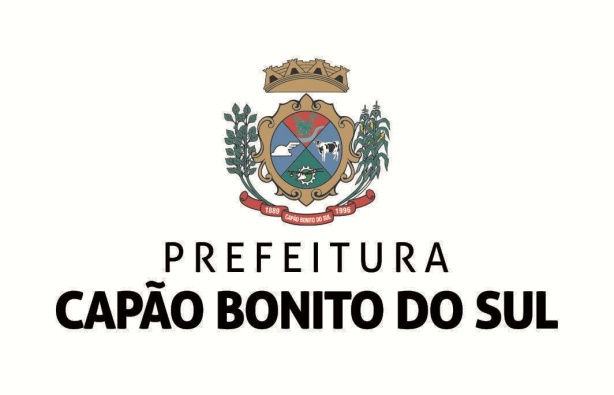 EDITAL DE PREGÃO PRESENCIALPARA REGISTRO DE PREÇOS Nº 10/2024Município de Capão Bonito do Sul/RSSecretaria Municipal de Saúde e Assistência Social e outrasEdital de Pregão Presencial para Registro de Preços nº 10/2024Tipo de julgamento: menor preço por itemModo de disputa: abertoProcesso nº 30/2024Data Início do Cadastro de Propostas e documentos: 25/04/2024 - 8hData Final do Cadastro de Propostas e documentos: 24/05/2024 – 8:59hData Abertura: 24/05/2024 - 9hEdital de pregão presencial para registro de preços para a aquisição de doces, salgados e demais itens para eventos municipais a serem realizados no ano de 2024, pelas secretarias demandantes.O PREFEITO MUNICIPAL DE CAPÃO BONITO DO SUL- RS, no uso de suas atribuições, torna público, para conhecimento dos interessados, a realização de licitação na modalidade pregão, na forma presencial, do tipo menor preço por item, tendo por objetivo o registro de preços para aquisição alimentos, bebidas, salgados e doces para eventos municipais - coffee break -  a serem realizados no ano de 2024 e 2025, pelas secretarias demandantes, conforme descrito nesse edital e seus anexos, e nos termos da Lei Federal nº 14.133, de 1º de abril de 2021. A sessão do pregão presencial será realizada no seguinte endereço: Avenida Ataliba José de Lima, nº 10, Centro, no dia 24 de MAIO de 2024, às 09h, sendo que todas as referências de tempo observam o horário de Brasília.O presente processo se dará da forma presencial, pois os salgados e doces são perecíveis e devem ser entregue dentro do prazo estipulado.Pregão Presencial regulamentado pela LF nº 14.133, art 17. §2.O orçamento da Administração é ABERTO.1. DO OBJETO:Constitui objeto da presente licitação o registro de preços para a aquisição de doces e salgados para eventos municipais a serem realizados no ano de 2024, pelas secretarias demandantes, cujas descrições e condições de entrega estão detalhadas no Termo de Referência (Anexo V):1.1. A entrega dos produtos deverá ser feita nas Secretarias demandantes, em Capão Bonito do Sul, imediatamente após a encomenda, devendo comunicar-se previamente com o fiscal da ata de registro de preços e/ou contrato, para que esse acompanhe a entrega.2. DA APRESENTAÇÃO DOS ENVELOPES: 2.1. A licitante deverá apresentar a sua proposta de preço e documentos de habilitação em envelopes distintos, lacrados, não transparentes, identificados, respectivamente, como de nº 01 e nº 02, para o que se sugere a seguinte inscrição:AO MUNICÍPIO DE CAPÃO BONITO DO SUL/RSEDITAL DE PREGÃO Nº 10/2024ENVELOPE Nº 01 - PROPOSTA PROPONENTE (NOME COMPLETO)-----------------------------------------------------------------AO MUNICÍPIO DE CAPÃO BONITO DO SUL/RSEDITAL DE PREGÃO Nº 10/2024ENVELOPE Nº 02 - DOCUMENTAÇÃOPROPONENTE (NOME COMPLETO)3. CREDENCIAMENTO E PARTICIPAÇÃO DO CERTAME3.1. A licitante deverá apresentar-se para credenciamento junto ao pregoeiro, diretamente, por meio de seu representante legal, ou através de procurador regularmente constituído, que devidamente identificado e credenciado, será o único admitido a intervir no procedimento licitatório, no interesse da representada.3.1.1. A identificação será realizada, exclusivamente, através da apresentação de documento de identidade.3.2. A documentação referente ao credenciamento de que trata o item 3.1 deverá ser apresentada fora dos envelopes.3.3. O credenciamento será efetuado da seguinte forma:a) se representada diretamente, por meio de dirigente, proprietário, sócio ou assemelhado, deverá apresentar:a.1) cópia do respectivo Estatuto ou Contrato Social em vigor, devidamente registrado;a.2) documento de eleição de seus administradores, em se tratando de sociedade comercial ou de sociedade por ações;a.3) inscrição do ato constitutivo, acompanhado de prova de diretoria em exercício, no caso de sociedade civil;a.4) decreto de autorização, no qual estejam expressos seus poderes para exercer direitos e assumir obrigações em decorrência de tal investidura e para prática de todos os demais atos inerentes ao certame, em se tratando de empresa ou sociedade estrangeira em funcionamento no País;a.5) registro comercial, se empresa individual.b) se representada por procurador, deverá apresentar:b.1) instrumento público ou particular de procuração, este com a firma do outorgante reconhecida, em que conste os requisitos mínimos previstos no art. 654, § 1º, do Código Civil, em especial o nome da empresa outorgante e de todas as pessoas com poderes para a outorga de procuração, o nome do outorgado e a indicação de amplos poderes para dar lance(s) em licitação pública; oub.2) carta de credenciamento outorgado pelos representantes legais da licitante, comprovando a existência dos necessários poderes para formulação de propostas e para prática de todos os demais atos inerentes ao certame. Observação 1: Em ambos os casos (b.1 e b.2), o instrumento de mandato deverá estar acompanhado do ato de investidura do outorgante como representante legal da empresa.Observação 2: Caso o contrato social ou o estatuto determinem que mais de uma pessoa deva assinar a carta de credenciamento para o representante da empresa, a falta de qualquer uma invalida o documento para os fins deste procedimento licitatório.3.4. Para exercer os direitos de ofertar lances e/ou manifestar intenção de recorrer, é obrigatória a licitante fazer-se representar em todas as sessões públicas referentes à licitação.4. DO RECEBIMENTO E ABERTURA DOS ENVELOPES:4.1. No dia, hora e local, mencionados no preâmbulo deste edital, na presença das licitantes e demais pessoas presentes à sessão pública do pregão, o pregoeiro, inicialmente, receberá o envelope nº 01 - Proposta e o envelope nº 02 - Documentação.4.2. Uma vez encerrado o prazo para a entrega dos envelopes acima referidos, não será aceita a participação de nenhuma licitante retardatária.4.3. O pregoeiro realizará o credenciamento da interessada, que deverá comprovar, por meio de instrumento próprio, poderes para formulação de ofertas e lances verbais, bem como para a prática dos demais atos do certame, além de declarar:a) Que cumpre plenamente os requisitos de habilitação.b) Que tomou conhecimento de todas as informações e das condições locais para o cumprimento das obrigações objeto da licitação.c) Que cumpre as exigências de reserva de cargos para pessoa com deficiência e para reabilitado da Previdência Social, previstas em lei e em outras normas específicas.d) Que cumpre os requisitos legais para a qualificação como microempresa ou empresa de pequeno porte, microempreendedor individual, produtor rural pessoa física, agricultor familiar ou sociedade cooperativa de consumo, se for o caso, estando apto a usufruir do tratamento favorecido estabelecido nos arts. 42 ao 49 da Lei Complementar nº 123, de 14 de dezembro de 2006.e) Que no ano-calendário de realização da licitação, a microempresa ou a empresa de pequeno porte ainda não celebrou contratos com a Administração Pública, cujos valores somados extrapolem a receita bruta máxima admitida para fins de enquadramento como empresa de pequeno porte.f) Que suas propostas econômicas compreendem a integralidade dos custos para atendimento dos direitos trabalhistas assegurados na Constituição Federal, nas leis trabalhistas, nas normas infralegais, nas convenções coletivas de trabalho e nos termos de ajustamento de conduta vigentes na data de entrega das propostas.g) Que atende ao disposto no artigo 7º, inciso XXXIII, da Constituição da República.h) Outras eventuais declarações complementares à proposta e à habilitação, que venham a ser solicitados pelo pregoeiro, deverão ser encaminhadas no prazo máximo de 02 dias úteis.5. PROPOSTA5.1. O prazo de validade da proposta será de 60 (sessenta) dias, a contar da data de abertura da sessão do pregão, estabelecida no preâmbulo desse edital.5.2. Os licitantes deverão apresentar suas propostas, observando as diretrizes do Anexo I – Modelo de Proposta Comercial, com a indicação completa do produto ofertado, incluindo marca, modelo, referências e demais dados técnicos, bem como com a indicação dos valores unitários e totais dos itens, englobando a tributação, os custos de entrega e quaisquer outras despesas incidentes para o cumprimento das obrigações assumidas.OBS.: Em se tratando de licitação que envolva o fornecimento de bens, a Administração poderá, excepcionalmente, nos termos dos artigos 41, 42 e 43 da Lei nº 14.133/2021, indicar marcas ou modelos e/ou exigir amostra ou prova de conceito, mediante existente procedimento de padronização.6. DOCUMENTOS DE HABILITAÇÃOPara fins de habilitação neste pregão, a licitante vencedora deverá apresentar, dentro do envelope nº 2, os seguintes documentos:6.1. HABILITAÇÃO JURÍDICAa) cópia do registro comercial, no caso de empresa individual;b) cópia do ato constitutivo, estatuto ou contrato social em vigor, devidamente registrado, em se tratando de sociedades comerciais, e, no caso de sociedade por ações, acompanhado de documentos de eleição de seus administradores;c) comprovante de inscrição no Cadastro Nacional de Pessoa Física (CPF), se o licitante for pessoa natural, ou no Cadastro Nacional da Pessoa Jurídica (CNPJ/MF), se o licitante for pessoa jurídica;d) cópia do decreto de autorização, em se tratando de empresa ou sociedade estrangeira em funcionamento no País, e ato de registro ou autorização para funcionamento expedido pelo órgão competente, quando a atividade assim o exigir.6.2. HABILITAÇÃO FISCAL, SOCIAL E TRABALHISTAa) comprovante de inscrição no cadastro de contribuintes estadual e/ou municipal, se houver, relativo ao domicílio ou sede do licitante, pertinente ao seu ramo de atividade e compatível com o objeto contratual;b) prova de regularidade perante a Fazenda federal, estadual e/ou municipal do domicílio ou sede do licitante, e com o Município de Capão Bonito do Sul/RS, nos termos do art. 193 do Código Tributário Nacional, ou outra equivalente, na forma da lei;c) prova de regularidade relativa ao FGTS, que demonstre cumprimento dos encargos sociais instituídos por lei;d) prova de regularidade perante a Justiça do Trabalho.6.3. HABILITAÇÃO ECONÔMICO-FINANCEIRA:a) certidão negativa de falência expedida pelo distribuidor da sede da pessoa jurídica, em prazo não superior a 30 (trinta) dias da data designada para a apresentação do documento.7. VEDAÇÕES7.1 Não poderão disputar licitação ou participar da execução da ata de registro de preços e/ou contrato, direta ou indiretamente:a) pessoa física ou jurídica que se encontre, ao tempo da licitação, impossibilitada de participar da licitação em decorrência de sanção que lhe foi imposta;b) aquele que mantenha vínculo de natureza técnica, comercial, econômica, financeira, trabalhista ou civil com dirigente do órgão ou entidade contratante ou com agente público que desempenhe função na licitação ou atue na fiscalização ou na gestão da ata de registro de preços e/ou contrato, ou que deles seja cônjuge, companheiro ou parente em linha reta, colateral ou por afinidade, até o terceiro grau;c) empresas controladoras, controladas ou coligadas, nos termos da Lei nº 6.404, de 15 de dezembro de 1976, concorrendo entre si;d) pessoa física ou jurídica que, nos 5 (cinco) anos anteriores à divulgação do edital, tenha sido condenada judicialmente, com trânsito em julgado, por exploração de trabalho infantil, por submissão de trabalhadores a condições análogas às de escravo ou por contratação de adolescentes nos casos vedados pela legislação trabalhista;e) agente público do órgão licitante, devendo ser observadas as situações que possam configurar conflito de interesses no exercício ou após o exercício do cargo ou emprego, nos termos da legislação que disciplina a matéria.7.2. O impedimento de que trata a alínea “a” do item 7.1, supra, será também aplicado ao licitante que atue em substituição a outra pessoa, física ou jurídica, com o intuito de burlar a efetividade da sanção a ela aplicada, inclusive a sua controladora, controlada ou coligada, desde que devidamente comprovado o ilícito ou a utilização fraudulenta da personalidade jurídica do licitante.7.3. Durante a vigência da ata de registro de preços e/ou contrato, é vedado ao contratado contratar cônjuge, companheiro ou parente em linha reta, colateral ou por afinidade, até o terceiro grau, de dirigente do órgão contratante ou de agente público que desempenhe função na licitação ou atue na fiscalização ou na gestão da ata de registro de preços e/ou contrato.8. DO JULGAMENTO DAS PROPOSTAS E LANCES:8.1. O pregoeiro verificará as propostas apresentadas e desclassificará fundamentadamente aquelas que não estejam em conformidade com os requisitos estabelecidos no edital.8.2. Serão desclassificadas as propostas que:a) contiverem vícios insanáveis;b) não obedecerem às especificações técnicas pormenorizadas no edital;c) apresentarem preços inexequíveis ou permanecerem acima do orçamento estimado para a contratação após a fase de lances;d) não tiverem sua exequibilidade demonstrada, quando exigido pela Administração;e) apresentarem desconformidade com quaisquer outras exigências do edital, desde que insanável.8.3. A verificação da conformidade das propostas poderá ser feita exclusivamente em relação à proposta mais bem classificada.8.4. Quaisquer inserções na proposta que visem modificar, extinguir ou criar direitos, sem previsão no edital, serão tidas como inexistentes, aproveitando-se a proposta no que não for conflitante com o instrumento convocatório.8.5. Somente poderão participar da fase competitiva os autores das propostas classificadas.8.6. Será adotado o modo de disputa aberto, em que os licitantes apresentarão lances públicos e sucessivos.8.6.1. Caso duas ou mais propostas iniciais apresentem preços iguais, será realizado desempate na forma de sorteio para determinação da ordem de oferta dos lances.8.6.2. Os licitantes poderão oferecer lances verbais e sucessivos, em valores distintos e decrescentes, a partir da autora da proposta classificada em segundo lugar, até a proclamação da vencedora.8.6.3. Dada a palavra a licitante, esta disporá de 60 (sessenta) segundos para apresentar nova proposta.8.6.4. O intervalo mínimo de diferença de valores entre os lances será de R$ 0,10 (dez centavos) que incidirá tanto em relação aos lances intermediários, quanto em relação do lance que cobrir a melhor oferta.8.6.5. Serão considerados intermediários os lances iguais ou superiores ao menor já ofertado.8.6.6. O encerramento da etapa competitiva dar-se-á quando, convocadas pelo pregoeiro, as licitantes manifestarem seu desinteresse em apresentar novos lances.8.7. Após a definição da melhor proposta, se a diferença em relação à proposta classificada em segundo lugar for de pelo menos 5% (cinco por cento), a Administração poderá admitir o reinício da disputa aberta, para a definição das demais colocações.8.8. A Administração poderá realizar diligências para aferir a exequibilidade das propostas ou exigir dos licitantes que ela seja demonstrada.9. CRITÉRIOS DE DESEMPATE9.1. Encerrada etapa de lances, será apurada a ocorrência de empate, nos termos dos arts. 44 e 45 da Lei Complementar nº 123/2006, sendo assegurada, como critério do desempate, preferência de contratação para as beneficiárias que tiverem apresentado as declarações de que trata o item 4.3, alíneas “d” e “e” deste Edital.9.1.2. Entende-se como empate, para fins da Lei Complementar nº 123/2006, aquelas situações em que as propostas apresentadas pelas beneficiárias sejam iguais ou superiores em até 5% (cinco por cento) à proposta de menor valor.9.1.3. Ocorrendo o empate, na forma do subitem anterior, proceder-se-á da seguinte forma:a) A beneficiária detentora da proposta de menor valor será convocada para apresentar, no prazo de 5 (cinco) minutos, nova proposta, inferior àquela considerada, até então, de menor preço, situação em que será declarada vencedora do certame.b) Se a beneficiária, convocada na forma da alínea anterior, não apresentar nova proposta, inferior à de menor preço, será facultada, pela ordem de classificação, às demais microempresas, empresas de pequeno porte ou cooperativas remanescentes, que se enquadrarem na hipótese do item 9.1. deste edital, a apresentação de nova proposta, no prazo previsto na alínea “a” deste item.9.1.4. O disposto no item 9.1.2. não se aplica às hipóteses em que a proposta de menor valor inicial tiver sido apresentado por beneficiária da LC nº 123/2006.9.2. Se não houver licitante que atenda ao item 9.1 e seus subitens, serão utilizados os seguintes critérios de desempate, nesta ordem:a) disputa final, hipótese em que os licitantes empatados poderão apresentar nova proposta em ato contínuo à classificação;b) avaliação do desempenho contratual prévio dos licitantes, para a qual serão ser utilizados registros cadastrais para efeito de atesto de cumprimento de obrigações decorrentes de outras contratações;c) desenvolvimento pelo licitante de ações de equidade entre homens e mulheres no ambiente de trabalho;d) desenvolvimento pelo licitante de programa de integridade, conforme orientações dos órgãos de controle.9.3 Em igualdade de condições, se não houver desempate, será assegurada preferência, sucessivamente, aos bens e serviços produzidos ou prestados por:a) empresas estabelecidas no território do Estado do Rio Grande do Sul;b) empresas brasileiras;c) empresas que invistam em pesquisa e no desenvolvimento de tecnologia no País;e) empresas que comprovem a prática de mitigação, nos termos da Lei nº 12.187, de 29 de dezembro de 2009.10. NEGOCIAÇÃO E JULGAMENTO10.1. Encerrada a etapa de lances da sessão pública, inclusive com a realização do desempate, se for o caso, o pregoeiro deverá encaminhar contraproposta ao licitante que tenha apresentado o melhor preço, para que seja obtida melhor proposta.10.2. A resposta à contraproposta e o envio de documentos complementares, necessários ao julgamento da aceitabilidade da proposta, inclusive a sua adequação ao último lance ofertado, que sejam solicitados pelo pregoeiro, deverão ser encaminhados no prazo fixado no item 4.3, alínea “h”, deste Edital.10.3. Encerrada a etapa de negociação, será examinada a proposta classificada em primeiro lugar quanto à adequação ao objeto e à compatibilidade do preço em relação valor de referência da Administração.10.4. Não serão consideradas, para julgamento das propostas, vantagens não previstas no edital.11. VERIFICAÇÃO DA HABILITAÇÃO11.1. Encerrada a etapa de propostas, os documentos de habilitação serão examinados pelo pregoeiro, que verificará a autenticidade das certidões junto aos sites eletrônicos oficiais de órgãos e entidades emissores. Após a entrega dos documentos para habilitação, não será permitida a substituição ou a apresentação de novos documentos, salvo em sede de diligência, para:a) complementação de informações acerca dos documentos já apresentados pelos licitantes e desde que necessária para apurar fatos existentes à época da abertura do certame; b) atualização de documentos cuja validade tenha expirado após a data de recebimento das propostas.11.2. Na análise dos documentos de habilitação, o pregoeiro poderá sanar erros ou falhas que não alterem a substância dos documentos e sua validade jurídica, mediante despacho fundamentado registrado e acessível a todos, atribuindo-lhes eficácia para fins de habilitação e classificação. 11.3. As certidões apresentadas na habilitação, que tenham sido expedidas em meio eletrônico, serão tidas como originais após terem a autenticidade de seus dados e certificação digital conferidos pela Administração, dispensando nova apresentação, exceto se vencido o prazo de validade. 11.4. O beneficiário da Lei Complementar nº 123/2006, que tenha apresentado a declaração exigida no item 4.3, alíneas “d” e “e”, deste Edital e que possua alguma restrição na comprovação de regularidade fiscal e/ou trabalhista, terá sua habilitação condicionada ao envio de nova documentação, que comprove a sua regularidade, em 5 (cinco) dias úteis, a contar da data em que declarado vencedor, prazo que poderá ser prorrogado uma única vez, por igual período, a critério da Administração, desde que seja requerido pelo interessado, de forma motivada e durante o transcurso do respectivo prazo.11.5. Na hipótese de a proposta vencedora não for aceitável ou o licitante não atender às exigências para habilitação, o pregoeiro examinará a proposta subsequente e assim sucessivamente, na ordem de classificação, até a apuração de uma proposta que atenda ao edital. Nessa hipótese, classificada a proposta, será concedido o prazo previsto no item 11.1 para o envio da documentação de habilitação. 11.6. Na análise dos documentos de habilitação, a comissão de licitação poderá sanar erros ou falhas que não alterem a substância dos documentos e sua validade jurídica, mediante despacho fundamentado registrado e acessível a todos, atribuindo-lhes eficácia para fins de habilitação e classificação. 11.7. A habilitação poderá ser realizada por processo eletrônico de comunicação a distância, nos termos dispostos em regulamento do Poder Público.11.8. Constatado o atendimento às exigências estabelecidas no Edital, o licitante será declarado vencedor, oportunizando-se a manifestação da intenção de recurso.12. DOS RECURSOS 12.1. Caberá recurso, no prazo de 3 (três) dias úteis, contado da data de intimação ou de lavratura da ata, em face de:a) ato que defira ou indefira pedido de pré-qualificação de interessado ou de inscrição em registro cadastral, sua alteração ou cancelamento;b) julgamento das propostas;c) ato de habilitação ou inabilitação de licitante;d) anulação ou revogação da licitação.12.2. O prazo para apresentação de contrarrazões será o mesmo do recurso e terá início na data de intimação ou de divulgação da interposição do recurso.12.3. Quanto ao recurso apresentado em virtude do disposto nas alíneas “b” e “c” do item 12.1 do presente Edital, serão observadas as seguintes disposições:a) a intenção de recorrer deverá ser manifestada imediatamente, sob pena de preclusão, e o prazo para apresentação das razões recursais será iniciado na data de intimação ou de lavratura da ata de habilitação ou inabilitação;b) a apreciação dar-se-á em fase única.12.4. O recurso será dirigido à autoridade que tiver editado o ato ou proferido a decisão recorrida, que, se não reconsiderar o ato ou a decisão no prazo de 3 (três) dias úteis, encaminhará o recurso com a sua motivação à autoridade superior, a qual deverá proferir sua decisão no prazo máximo de 10 (dez) dias úteis, contado do recebimento dos autos.12.5. O acolhimento do recurso implicará invalidação apenas de ato insuscetível de aproveitamento.12.6. O recurso interposto dará efeito suspensivo ao ato ou à decisão recorrida, até que sobrevenha decisão final da autoridade competente.13. ENCERRAMENTO DA LICITAÇÃO13.1. Encerradas as fases de julgamento e habilitação, e exauridos os recursos administrativos, o processo licitatório será encaminhado à autoridade superior, que poderá:a) determinar o retorno dos autos para saneamento de irregularidades;b) revogar a licitação por motivo de conveniência e oportunidade;c) proceder à anulação da licitação, de ofício ou mediante provocação de terceiros, sempre que presente ilegalidade insanável;d) adjudicar o objeto e homologar a licitação.14. CONDIÇÕES DE CONTRATAÇÃO14.1. O licitante vencedor será convocado para assinar a ata de registro de preço e/ou contrato ou para retirar o instrumento equivalente, dentro do prazo de até 05 dias úteis, sob pena de decair o direito à contratação, sem prejuízo das sanções previstas neste Edital.14.2. O prazo de convocação poderá ser prorrogado 1 (uma) vez, por igual período, mediante solicitação da parte, durante seu transcurso, devidamente justificada, e desde que o motivo apresentado seja aceito pela Administração.14.3. Será facultado à Administração, quando o convocado não assinar a ata de registro de preços e/ou contrato ou para retirar o instrumento equivalente no prazo e nas condições estabelecidas neste Edital, convocar os licitantes remanescentes, na ordem de classificação, para assinatura da ata de registro de preços e/ou contrato nas condições propostas pelo licitante vencedor, sem prejuízo da aplicação das sanções cabíveis.14.4. Decorrido o prazo de validade da proposta indicado no item 5.1 deste Edital, sem convocação para a contratação, ficarão os licitantes liberados dos compromissos assumidos.14.5. Na hipótese de nenhum dos licitantes aceitar a contratação, nos termos do 14.3 deste Edital, a Administração, observados o valor estimado e sua eventual atualização nos termos do edital, poderá:a) convocar os licitantes remanescentes para negociação, na ordem de classificação, com vistas à obtenção de preço melhor, mesmo que acima do preço do adjudicatário;b) adjudicar e celebrar a ata de registro de preços e/ou contrato nas condições ofertadas pelos licitantes remanescentes, atendida a ordem classificatória, quando frustrada a negociação de melhor condição.14.6. A recusa injustificada do adjudicatário em assinar a ata de registro de preços e/ou contrato ou em aceitar ou retirar o instrumento equivalente no prazo estabelecido pela Administração caracterizará o descumprimento total da obrigação assumida e o sujeitará às penalidades legalmente estabelecidas, previstas neste edital, e à imediata perda da garantia de proposta em favor do órgão licitante.15. VIGÊNCIA DA ATA DE REGISTRO DE PREÇOS E/OU CONTRATO15.1. O termo inicial de vigência será o de sua assinatura e o final ocorrerá em 12 (doze) meses, podendo ser prorrogado até a vigência máxima de 24 (vinte e quatro) meses.15.2. O contrato decorrente da ata de registro de preços terá sua vigência estabelecida em conformidade com as disposições nela contidas, respeitados os limites dispostos no art. 106 e 107 da Lei Federal nº 14.133/2021.16. DAS HIPÓTESES DE CANCELAMENTO DA ATA16.1. As hipóteses de cancelamento da ata estão dispostas no regulamento.16.2. No caso de cancelamento da ata, em que o fornecedor não tiver tido ingerência sobre a descontinuidade do produto no mercado, não será penalizado, contudo deverá ser feita a reclassificação da ata.16.3. Se, no decorrer da contratação, o fornecedor apresentar pedido de cancelamento dos preços registrados, deverá apresentar justificativas pela não continuidade do fornecimento, sem prejuízo de aplicação das sanções dispostas no item 22 deste edital. 17. DAS CONDIÇÕES PARA ALTERAÇÃO DOS PREÇOS REGISTRADOS17.1. Os preços poderão ser alterados, na forma de reajuste em sentido estrito, para a manutenção do equilíbrio econômico-financeiro consistente na aplicação do índice de correção monetária previsto na ata, que deve retratar a variação efetiva do custo de produção, admitida a adoção de índices específicos ou setoriais, observado o princípio da anualidade.17.2. Os preços registrados poderão ser reequilibrados, desde que haja o convencimento do fiscal com base na documentação apresentada pela contratada, sob pena de indeferimento do pedido.17.3. A resposta aos pedidos de revisão dos custos da ata, deverão ser feitas em até 3 (três) dias.17.4. No caso em que a Administração se convencer pelo deferimento da revisão, deverá ser feito de forma concomitante pesquisa de preços de mercado para verificação de que os preços registrados pelas outras empresas na ata, momento em que deverá ser demonstrada a vantajosidade pela Administração, em que conceder os novos valores à contratada. 17.5. No caso de o preço revisado ficar maior que o do segundo colocado, será negada a revisão e reclassificada a ata de registro de preços.  18. DA CARONA 18.1. Se outros órgãos ou entidades não participarem do procedimento, eles poderão aderir à ata de registro de preços, mediante autorização do órgão, na condição de não participantes, observados os seguintes requisitos:a) apresentação de justificativa da vantagem da adesão, inclusive em situações de provável desabastecimento ou descontinuidade de serviço público;b) demonstração de que os valores registrados estão compatíveis com os valores praticados pelo mercado na forma do artigo 23 da Lei Federal nº 14.133/2021;c) prévias consulta e aceitação do órgão ou entidade gerenciadora e do fornecedor.18.2. As aquisições ou as contratações adicionais a que se refere o item acima, não poderão exceder, por órgão ou entidade, a 50% (cinquenta por cento) dos quantitativos dos itens do instrumento convocatório registrados na ata de registro de preços para o órgão gerenciador e para os órgãos participantes.18.3. O quantitativo decorrente das adesões à ata de registro de preços a que se refere o item 19.1. não poderá exceder, na totalidade, ao dobro do quantitativo de cada item registrado na ata de registro de preços para o órgão gerenciador e órgãos participantes, independentemente do número de órgãos não participantes que aderirem.19. DO RECEBIMENTO DO OBJETO:19.1. O prazo de entrega dos produtos é imediato após a encomenda, a contar da emissão da ordem de fornecimento.19.2. Os produtos deverão ser entregues no município de Capão Bonito do Sul/RS, nos locais e horário indicados no item 1.1 deste edital.19.3. Verificada a desconformidade de algum dos produtos, a licitante vencedora deverá promover as correções necessárias no prazo máximo de 5 (cinco) dias úteis, sujeitando-se às penalidades previstas neste edital.19.4. O material a ser entregue deverá ser adequadamente acondicionado, de forma a permitir a completa preservação do mesmo e sua segurança durante o transporte.19.5. A nota fiscal/fatura deverá, obrigatoriamente, ser entregue junto ao seu objeto.20. PRAZOS E CONDIÇÕES DE PAGAMENTO:20.1. O pagamento será efetuado contra empenho, após o recebimento do objeto, e 10 (dez) dias após a emissão da Nota Fiscal/Fatura, correndo a despesa nas seguintes dotações orçamentárias: ADMINISTRAÇÃO:  2.005 Manutenção das ativ. da Sec. de Administração, Planejamento e Finanças  (33) 3.3.90.30.00.00.00.00 – Material de ConsumoEDUCAÇÃO:04.009 - SM de Educação, Cultura, Esporte e Turismo/Cultura2.665 Manutenção das atividades voltadas à Cultura(179) 3.3.90.30.00.00.00.00 – Material de Consumo 1.500.0000.0000 – 04.002 - SM de Educação, Cultura, Esporte e Turismo/Ensino Infantil e Fundamental/Educ. tempo integral013 Manutenção das atividades da Secretaria de Educação(88) 3.3.90.30.00.00.00.00 – Material de Consumo 1.500.1001.0000 – Recursos não vinculados de impostosSAÚDE: 2.025 Manutenção das atividades do ASPS – Serviços de Saúde(254) 3.3.90.30.00.00.00.00 – Material de ConsumoASSISTÊNCIA SOCIAL: 2.429 Manutenção do Recurso FEAS(307) 3.3.90.30.00.00.00.00 – Material de Consumo 2.652 Bloco Gestão do Programa Bolsa Família (IGDPAB)(309) 3.3.90.30.00.00.00.00 – Material de Consumo 2.734 Manutenção dos recursos PROCAD SUAS (404) 3.3.90.30.00.00.00.00 Material de ConsumoAGRICULTURA:2.269 Manutenção da Secretaria de Agricultura, Desenvolvimento e Meio Ambiente(373) 3.3.90.30.00.00.00.00 Material de Consumo 20.2. A nota fiscal/fatura emitida pelo fornecedor deverá conter, em local de fácil visualização, a indicação do número do processo, número do pregão presencial e da ordem de fornecimento, a fim de se acelerar o trâmite de recebimento do material e posterior liberação do documento fiscal para pagamento.20.3. O pagamento será efetuado no prazo de máximo de 10 (dez) dias após a emissão da Nota Fiscal.20.4. Ocorrendo atraso no pagamento, os valores serão corrigidos monetariamente pelo índice IPCA-e do período, ou outro índice que vier a substituí-lo. 21. SANÇÕES ADMINISTRATIVAS21.1. O licitante ou o contratado será responsabilizado administrativamente, mediante concessão do direito ao contraditório e à ampla defesa, pelas seguintes infrações:a) dar causa à inexecução parcial da ata de registro de preços e/ou do contrato;b) dar causa à inexecução parcial da ata de registro de preços e/ou do contrato que cause grave dano à Administração, ao funcionamento dos serviços públicos ou ao interesse coletivo;c) dar causa à inexecução total da ata de registro de preços e/ou do contrato;d) deixar de entregar a documentação exigida para o certame;e) não manter a proposta, salvo em decorrência de fato superveniente devidamente justificado;f) não celebrar da ata de registro de preços e/ou do contrato ou não entregar a documentação exigida para a contratação, quando convocado dentro do prazo de validade de sua proposta;g) ensejar o retardamento da execução ou da entrega do objeto da licitação sem motivo justificado;h) apresentar declaração ou documentação falsa exigida para o certame ou prestar declaração falsa durante a licitação ou a execução da ata de registro de preços e/ou do contrato;i) fraudar a licitação ou praticar ato fraudulento na execução da ata de registro de preços e/ou do contrato;j) comportar-se de modo inidôneo ou cometer fraude de qualquer natureza;l) praticar atos ilícitos com vistas a frustrar os objetivos da licitação;m) praticar ato lesivo previsto no art. 5º da Lei nº 12.846, de 1º de agosto de 2013.21.2. Serão aplicadas ao responsável pelas infrações administrativas previstas no item 22.1 deste edital as seguintes sanções:a) advertência;b) multa de no mínimo 0,5% (cinco décimos por cento) e máximo de 30% (trinta por cento) do valor do objeto licitado ou contratado;c) impedimento de licitar e contratar, no âmbito da Administração Pública direta e indireta do órgão licitante, pelo prazo máximo de 3 (três) anos.d) declaração de inidoneidade para licitar ou contratar no âmbito da Administração Pública direta e indireta de todos os entes federativos, pelo prazo mínimo de 3 (três) anos e máximo de 6 (seis) anos.21.3 As sanções previstas nas alíneas “a”, “c” e “d” do item 22.2. do presente Edital poderão ser aplicadas cumulativamente com a prevista na alínea “b” do mesmo item.21.4. A aplicação de multa de mora não impedirá que a Administração a converta em compensatória e promova a extinção unilateral da ata de registro de preços e/ou contrato com a aplicação cumulada de outras sanções, conforme previsto no item 22.2 do presente Edital. 21.5. Se a multa aplicada e as indenizações cabíveis forem superiores ao valor de pagamento eventualmente devido pela Administração ao contratado, além da perda desse valor, a diferença será descontada da garantia prestada ou será cobrada judicialmente.21.6. A aplicação das sanções previstas no item 22.2. deste Edital não exclui, em hipótese alguma, a obrigação de reparação integral do dano causado à Administração Pública.21.7. Na aplicação da sanção prevista no item 22.2, alínea “b”, do presente edital, será facultada a defesa do interessado no prazo de 15 (quinze) dias úteis, contado da data de sua intimação.21.8. Para aplicação das sanções previstas nas alíneas “c” e “d” do item 22.2 do presente Edital o licitante ou o contratado será intimado para, no prazo de 15 (quinze) dias úteis, contado da data de intimação, apresentar defesa escrita e especificar as provas que pretenda produzir.21.9. Na hipótese de deferimento de pedido de produção de novas provas ou de juntada de provas julgadas indispensáveis pela comissão, o licitante ou o contratado poderá apresentar alegações finais no prazo de 15 (quinze) dias úteis, contado da data da intimação.21.10. Serão indeferidas pela comissão, mediante decisão fundamentada, provas ilícitas, impertinentes, desnecessárias, protelatórias ou intempestivas.21.11. A personalidade jurídica poderá ser desconsiderada sempre que utilizada com abuso do direito para facilitar, encobrir ou dissimular a prática dos atos ilícitos previstos nesta Lei ou para provocar confusão patrimonial, e, nesse caso, todos os efeitos das sanções aplicadas à pessoa jurídica serão estendidos aos seus administradores e sócios com poderes de administração, a pessoa jurídica sucessora ou a empresa do mesmo ramo com relação de coligação ou controle, de fato ou de direito, com o sancionado, observados, em todos os casos, o contraditório, a ampla defesa e a obrigatoriedade de análise jurídica prévia.21.12. É admitida a reabilitação do licitante ou contratado perante a própria autoridade que aplicou a penalidade, exigidos, cumulativamente:a) reparação integral do dano causado à Administração Pública;b) pagamento da multa;c) transcurso do prazo mínimo de 1 (um) ano da aplicação da penalidade, no caso de impedimento de licitar e contratar, ou de 3 (três) anos da aplicação da penalidade, no caso de declaração de inidoneidade;d) cumprimento das condições de reabilitação definidas no ato punitivo;e) análise jurídica prévia, com posicionamento conclusivo quanto ao cumprimento dos requisitos definidos neste artigo.21.13. A sanção pelas infrações previstas nas alíneas “h” e “m” do item 22.2 do presente edital exigirá, como condição de reabilitação do licitante ou contratado, a implantação ou aperfeiçoamento de programa de integridade pelo responsável.22. PEDIDOS DE ESCLARECIMENTOS E IMPUGNAÇÕES22.1. Os pedidos de esclarecimentos referentes ao processo licitatório e os pedidos de impugnações poderão ser enviados ao pregoeiro, até 03 (três) dias úteis anteriores à data fixada para abertura da sessão pública, através do e-mail: compras@capaobonitodosul.rs.gov.br.22.2.  As respostas aos pedidos de esclarecimentos e às impugnações serão divulgadas pelo órgão licitante no seguinte endereço: www.capaobonitodosul.rs.gov.br.23. DAS DISPOSIÇÕES GERAIS:23.1. Após a apresentação da proposta, não caberá desistência, salvo por motivo justo decorrente de fato superveniente e aceito pelo pregoeiro.23.2. A Administração tem a prerrogativa de fiscalizar o cumprimento satisfatório do objeto do presente edital, por meio de agente designado para tal função, conforme o disposto na Lei nº 14.133/2021.23.3. A existência de preços registrados implicará compromisso de fornecimento nas condições estabelecidas, mas não obrigará a Administração a contratar, facultada a realização de licitação específica para a aquisição pretendida, desde que devidamente motivada.23.4. Não havendo expediente ou ocorrendo qualquer fato superveniente que impeça a realização do certame na data marcada, a sessão será automaticamente transferida para o primeiro dia útil subsequente, no mesmo horário anteriormente estabelecido, desde que não haja comunicação em contrário, pelo Pregoeiro.23.5. A homologação do resultado desta licitação não implicará direito à contratação.23.6. As normas disciplinadoras da licitação serão sempre interpretadas em favor da ampliação da disputa entre os interessados, desde que não comprometam o interesse da Administração, o princípio da isonomia, a finalidade e a segurança da contratação. 23.7. Os licitantes assumem todos os custos de preparação e apresentação de suas propostas e a Administração não será, em nenhum caso, responsável por esses custos, independentemente da condução ou do resultado do processo licitatório.23.8. Na contagem dos prazos estabelecidos neste Edital e seus Anexos, excluir-se-á o dia do início e incluir-se-á o do vencimento, e só se iniciam e vencem os prazos em dias de expediente na Administração.23.9. O desatendimento de exigências formais não essenciais não importará o afastamento do licitante, desde que seja possível o aproveitamento do ato, observados os princípios da isonomia e do interesse público.23.10. Em caso de divergência entre disposições deste Edital e de seus anexos ou demais peças que compõem o processo, prevalecerá as deste Edital.23.11. Fica eleito o Foro da Comarca de Lagoa Vermelha/RS para dirimir quaisquer litígios oriundos da licitação e da ata de registro de preços e/ou contrato dela decorrente, com expressa renúncia a outro qualquer, por mais privilegiado que seja.Capão Bonito do Sul/RS, 25 de abril de 2024.Felippe Junior RiethPrefeito MunicipalANEXO IPROPOSTA:PROPOSTA COMERCIALPREGÃO PRESENCIAL Nº 10/2024PREFEITURA MUNICIPAL DE CAPÃO BONITO DO SUL/RS DADOS A CONSTAR NA PROPOSTA(PREENCHIMENTO PELO PROPONENTE)Razão SocialCNPJEndereçoTelefone/Fax/e-mailNome do Signatário (para assinatura do contrato)Estado civil do SignatárioIdentidade do SignatárioNacionalidade do SignatárioCPF do SignatárioEndereço do SignatárioValor em R$ com duas casas (R$ 0,01)Assinatura do representante legal1. Apresentamos para a licitação em epígrafe, esclarecendo que esta proposta atende a todos os requisitos contidos na descrição dos objetos licitados, a seguinte proposta:2. Os objetos serão entregues no município de Capão Bonito do Sul/RS.3. Concordamos com todos os termos do edital de licitação.4. Esta proposta tem validade pelo prazo de 60 (sessenta) dias.____(local), (data)._____________________________________________Assinatura do Representante Legal da empresaANEXO IIDECLARAÇÃO CONJUNTAAoMunicípio de Capão Bonito do Sul,Pregão Presencial n° XX/2024 – Contratação de empresa para a aquisição de doces e salgados para eventos municipais a serem realizados no ano de 2024, pelas secretarias demandantes.DECLARO para os devidos fins e sob as penalidades da Lei, que a empresa ________________________, inscrita no CNPJ sob n° __________________, em virtude do disposto no item 4.3 deste edital:a) Cumpre plenamente os requisitos de habilitação;b) Tomou conhecimento de todas as informações e das condições locais para o cumprimento das obrigações objeto da licitação;c) Cumpre as exigências de reserva de cargos para pessoa com deficiência e para reabilitado da Previdência Social, previstas em lei e em outras normas específicas;d) Cumpre os requisitos legais para a qualificação como microempresa ou empresa de pequeno porte, microempreendedor individual, produtor rural pessoa física, agricultor familiar ou sociedade cooperativa de consumo, se for o caso, estando apto a usufruir do tratamento favorecido estabelecido nos arts. 42 ao 49 da Lei Complementar nº 123, de 14 de dezembro de 2006; e) No ano-calendário de realização da licitação, a microempresa ou a empresa de pequeno porte ainda não celebrou contratos com a Administração Pública, cujos valores somados extrapolem a receita bruta máxima admitida para fins de enquadramento como empresa de pequeno porte;f) Suas propostas econômicas compreendem a integralidade dos custos para atendimento dos direitos trabalhistas assegurados na Constituição Federal, nas leis trabalhistas, nas normas infralegais, nas convenções coletivas de trabalho e nos termos de ajustamento de conduta vigentes na data de entrega das propostas;g) Atende ao disposto no artigo 7º, inciso XXXIII, da Constituição da República.E, por ser a expressão da verdade, firmamos o presente.________________________, __de______________ de 2024.Razão Social:___________________________________________CNPJ:__________________________________________________				_______________________________________Assinatura do representante legalANEXO IIIDFD FINALIZADO EM: Capão Bonito do Sul, 07 de março de 2024.ASSINATURA DO ELABORADOR/SOLICITANTE DA DEMANDAAnálise da Autoridade Competente: (Secretários ou Prefeito)   (      ) Indefiro a demanda  (  x  ) Defiro a demanda                     Passo ao setor administrativo desta Secretaria para que providencie a cotação e pesquisas de preços em sites públicos juntamente com o Estudo Técnico Preliminar e, posteriormente, confeccione o Termo de Referência para encaminhar ao Setor de Compras e Licitações juntamente com demais documentos. Thauany Lunardi FappiCoordenadora do CRASDFD FINALIZADO EM: 01/03/2024ASSINATURA DO ELABORADOR/SOLICITANTE DA DEMANDAAnálise da Autoridade Competente: (Secretários ou Prefeito)   (      ) Indefiro a demanda  (  x  ) Defiro a demanda                     Passo ao setor administrativo desta Secretaria para que providencie a cotação e pesquisas de preços em sites públicos juntamente com o Estudo Técnico Preliminar e, posteriormente, confeccione o Termo de Referência para encaminhar ao Setor de Compras e Licitações juntamente com demais documentos. Carimbo e assinaturaSecretário Municipal de Saúde e Assistência SocialDFD FINALIZADO EM: 29/02/2024ASSINATURA DO ELABORADOR/SOLICITANTE DA DEMANDAAnálise da Autoridade Competente: (Secretários ou Prefeito)   (      ) Indefiro a demanda  (  x  ) Defiro a demanda                     Passo ao setor administrativo desta Secretaria para que providencie a cotação e pesquisas de preços em sites públicos juntamente com o Estudo Técnico Preliminar e, posteriormente, confeccione o Termo de Referência para encaminhar ao Setor de Compras e Licitações juntamente com demais documentos. Carimbo e assinaturaSecretário Municipal de Educação, Cultura, Esporte e Turismo DFD FINALIZADO 31 DE OUTUBRO DE 2023.ASSINATURA DO ELABORADOR/SOLICITANTE DA DEMANDAAnálise da Autoridade Competente: (Secretários ou Prefeito)   (      ) Indefiro a demanda  (  x  ) Defiro a demanda                     Passo ao setor administrativo desta Secretaria para que providencie a cotação e pesquisas de preços em sites públicos juntamente com o Estudo Técnico Preliminar e, posteriormente, confeccione o Termo de Referência para encaminhar ao Setor de Compras e Licitações juntamente com demais documentos. Carimbo e assinaturaSecretário Municipal de Administração, Planejamento e FinançasDFD FINALIZADO EM: 01 de março de 2024.VIVIANE DA ROSA SAIBTASSINATURA DO ELABORADOR/SOLICITANTE DA DEMANDAAnálise da Autoridade Competente: (Secretários ou Prefeito)   (      ) Indefiro a demanda  (  x  ) Defiro a demanda                     Passo ao setor administrativo desta Secretaria para que providencie a cotação e pesquisas de preços em sites públicos juntamente com o Estudo Técnico Preliminar e, posteriormente, confeccione o Termo de Referência para encaminhar ao Setor de Compras e Licitações juntamente com demais documentos. MATEUS BARRETO DA COSTASecretário Municipal de Agricultura, Desenvolvimento e Meio AmbienteANEXO IVESTUDO TÉCNICO PRELIMINAR INTRODUÇÃOO presente documento caracteriza a primeira etapa da fase de planejamento e apresenta os devidos estudos para a contratação de solução que atenderá à necessidade abaixo especificada.O objetivo principal é estudar detalhadamente a necessidade e identificar no mercado a melhor solução para supri-la, em observância às normas vigentes e aos princípios que regem a Administração Pública.1 - DESCRIÇÃO DA NECESSIDADE DA CONTRATAÇÃO – (Obrigatório) Fundamentação: Descrição da necessidade da contratação, considerado o problema a ser resolvido sob a perspectiva do interesse público (art. 7°, inciso I da IN 40/2020 e inciso I do § 1° do art. 18 da Lei nº 14.133/21).Necessita-se da aquisição de salgados para os eventos e festividades conforme cada secretária solicitou no decorrer do ano de 2024.2 - ALINHAMENTO COM PAC (OPCIONAL JUSTIFICAR)Fundamentação: Demonstração do alinhamento entre a contratação e o planejamento do órgão ou entidade, identificando a previsão no Plano Anual de Contratações ou, se for o caso, justificando a ausência de previsão (art. 7°, inciso IX da IN 40/2020).Demonstração da previsão da contratação no plano de contratações anual, sempre que elaborado, de modo a indicar o seu alinhamento com o planejamento da Administração; (inciso II do § 1° do art. 18 da Lei nº 14.133/21).3 – REQUISITOS DA CONTRATAÇÃO (OPCIONAL JUSTIFICAR) Fundamentação: Descrição dos requisitos necessários e suficientes à escolha da solução, prevendo critérios e práticas de sustentabilidade (inciso III do § 1° do art. 18 da Lei nº 14.133/21).4 - ESTIMATIVA DE QUANTIDADES ACOMPANHADO DA MEMÓRIA DE CÁLCULO E DOCUMENTOS QUE LHES DÃO SUPORTE (OBRIGATÓRIO) Objeto5 - LEVANTAMENTO DE MERCADO (OPCIONAL JUSTIFICAR) – POSSIBILIDADES PARA SANAR DEMANDA6 - ESTIMATIVA DO VALOR DE CONTRATAÇÃO COM PREÇOS UNITÁRIOS E SOLUÇÕES ENCONTRADAS Fundamentação: Levantamento de mercado, que consiste na prospecção e análise das alternativas possíveis de soluções, podendo, entre outras opções (art. 7°, inciso III da IN 40/2020):ser consideradas contratações similares feitas por outros órgãos e entidades, com objetivo de identificar a existência de novas metodologias, tecnologias ou inovações que melhor atendam às necessidades da administração; eser realizada consulta, audiência pública ou diálogo transparente com potenciais contratadas, para coleta de contribuições.Levantamento de mercado, que consiste na análise das alternativas possíveis, e justificativa técnica e econômica da escolha do tipo de solução a contratar (inciso VI do § 1º do art. 18 da Lei nº 14.133/21).O método utilizado pelo setor para essa aquisição foi a realização de 03 (três) empresas diferentes sendo que nos orçamentos de mercados foi realizado somente 02 (dois) pois foi enviado para outros mercados próximos e não obtivemos retorno conforme comprovação anexada e pesquisa em site público conforme orientação.MEMÓRIA DE CALCULOValor total Global: 7- DESCRIÇÃO DA SOLUÇÃO COMO UM TODO (OPCIONAL JUSTIFICAVEL)Fundamentação: Descrição da solução como um todo, inclusive das exigências relacionadas à manutenção e à assistência técnica, quando for o caso, acompanhada das.8 – JUSTIFICATIVA PARA PARCELAMENTO OU NÃO DA CONTRATAÇÃO (Obrigatório) Fundamentação: Justificativas para o parcelamento ou não da solução, se aplicável (art. 7°, inciso VII da IN 40/2020 e inciso VIII do § 1° do art. 18 da Lei nº 14.133/21).Sim, será conforme a necessidade de cada secretaria para eventos e encontros.9 - DEMONSTRAÇÃO DOS RESULTADOS PRETENDIDOS (OPCIONAL JUSTIFICAR)Fundamentação: Resultados pretendidos, em termos de efetividade e de desenvolvimento nacional sustentável (art. 7°, inciso X da IN 40/2020).Demonstrativo dos resultados pretendidos em termos de economicidade e de melhor aproveitamento dos recursos humanos, materiais e financeiros disponíveis (inciso IX do § 1° do art. 18 da Lei nº 14.133/21).justificativas técnica e econômica da escolha do tipo de solução (art. 7°, inciso IV da IN 40/2020 e inciso VII do § 1° do art. 18 da Lei nº 14.133/21).Através da pesquisa de preços a empresa que oferecer o menor valor.10 - PROVIDÊNCIAS PRÉVIAS AO CONTRATO (Opcional Justificar) Fundamentação: Providências a serem adotadas pela administração previamente à celebração do contrato, inclusive quanto à capacitação de servidores ou de empregados para fiscalização e gestão contratual ou adequação do ambiente da organização (art. 7°, inciso XI da IN 40/2020 e inciso X do § 1° do art. 18 da Lei nº 14.133/21).11 - CONTRATAÇÕES CORRELATAS/INTERDEPENDENTES (OPCIONAL JUSTIFICAR)Fundamentação: Contratações correlatas e/ou interdependentes (art. 7°, inciso VIII da IN 40/2020 e inciso XI do § 1° do art. 18 da Lei nº 14.133/21).12 - DESCRIÇÃO DE POSSIVEIS IMPACTOS AMBIENTAIS (OPCIONAL JUSTIFICAR)Fundamentação: Possíveis impactos ambientais e respectivas medidas de tratamento (art. 7°, inciso XII da IN 40/2020).Descrição de possíveis impactos ambientais e respectivas medidas mitigadoras, incluídos requisitos de baixo consumo de energia e de outros recursos, bem como logística reversa para desfazimento e reciclagem de bens e refugos, quando aplicável (inciso XII do § 1° do art. 18 da Lei nº 14.133/21).13 - VIABILIDADE DA CONTRATAÇÃO - POSICIONAMENTO CONCLUSIVO SOBRE A CONTRTAÇÃO (OBRIGATÓRIO)  Fundamentação: Posicionamento conclusivo sobre a viabilidade e razoabilidade da contratação (art. 7°, inciso XIII da IN 40/2020).Posicionamento conclusivo sobre a adequação da contratação para o atendimento da necessidade a que se destina (inciso XIII do § 1° do art. 18 da Lei nº 14.133/21).Conforme as demandas de cada secretaria para eventos, necessita-se da aquisição de salgados/lanches sendo assim solicita-se contratação de empresa para o fornecimento.14 - VIABILIDADE DA CONTRATAÇÃO (OBRIGATÓRIO) Fundamentação: Posicionamento conclusivo sobre a viabilidade e razoabilidade da contratação (art. 7°, inciso XIII da IN 40/2020).Posicionamento conclusivo sobre a adequação da contratação para o atendimento da necessidade a que se destina (inciso XIV do § 1° do art. 18 da Lei nº 14.133/21).Tendo em vista a empresa com o menor valor e a necessidade de aquisição de lanches e salgados solicita-se contratação de empresa.Assinatura do responsável que Ratifica a viabilidade da contratação e seu prosseguimento.ANEXO VTERMO DE REFERÊNCIA – LEI Nº 14.133/2021(   ) Processo Licitatório Pregão               (  x ) Registro de Preços(   ) Processo Licitatório  Concorrência (obras e serviços de engenharia) (   ) Dispensa(   ) InexigibilidadeMunicípio de Capão Bonito do Sul/RSSecretaria Municipal de Saúde e Assistência SocialNecessidade da Administração: aquisição/contratação de:( x ) bens(    ) serviços1. ADEQUAÇÃO ORÇAMENTÁRIA Abaixo segue a dotação orçamentária em que deverá ser realizado o Processo Licitatório:ADMINISTRAÇÃO:  2.005 – MANUTENÇÃO DAS ATIVIDADES DA SECRETARIA DE ADMINISTRAÇÃO PLANEJAMENTO E FINANÇAS  (33) 3.3.90.30.00.00.00.00 – MATERIAL DE CONSUMO.EDUCAÇÃO:04.009 - SM DE EDUCAÇÃO, CULTURA, ESPORTE E TURISMO/CULTURA2.665 - MANUTENÇÃO DAS ATIVIDADES VOLTADAS A CULTURA(179) - 3.3.90.30.00.00.00.00 - MATERIAL DE CONSUMO 1.500.0000.0000 – 04.002 - SM DE EDUCAÇÃO, CULTURA, ESPORTE E TURISMO/ ENSINO INFANTIL E FUNDAMENTAL/EDUC.TEMPO INTEGRAL013 - MANUTENÇÃO DAS ATIVIDADES DA SECRETARIA DE EDUCAÇÃO(88) - 3.3.90.30.00.00.00.00 - MATERIAL DE CONSUMO 1.500.1001.0000 - RECURSOS NÃO VINCULADOS DE IMPOSTOSSAÚDE: 2.025- MANUTENÇÃO DAS ATIVIDADES DO ASPS - SERVIÇOS DE SAÚDE(254) 3.3.90.30.00.00.00.00- MATERIAL DE CONSUMOASSISTÊNCIA SOCIAL: 2.429 - MANUTENÇÃO DO RECURSO FEAS(307) – 3.3.90.30.00.00.00.00 – MATERIAL DE CONSUMO 2.652 – BLOCO GESTÃO DO PROGRAMA BOLSA FAMÍLIA (IGDPAB)(309) – 3.3.90.30.00.00.00.00 - MATERIAL DE CONSUMO 2.734 – MANUTENÇÃO DOS RECURSOS PROCAD SUAS (404) – 3.3.90.30.00.00.00.00 MATERIAL DE CONSUMOAGRICULTURA:2.269 MANUTENÇÃO DA SECRETARIA DE AGRICULTURA DESENVOLVIMENTO E MEIO AMBIENTE(373) - 3.3.90.30.00.00.00.00 MATERIAL DE CONSUMO 2. DEFINIÇÃO DO OBJETOInformações do material ou serviço a ser adquirido:3. FUNDAMENTAÇÃO DA CONTRATAÇÃONecessita-se da aquisição de salgados para os eventos e festividades conforme cada secretaria solicitou no decorrer do ano de 2024.4. JUSTIFICATIVA DO MÉTODO DE PESQUISA DE PREÇOS APLICADOO método utilizado pelo setor para essa aquisição foi a realização de 03 (três) empresas diferentes, sendo que nos orçamentos de mercados foi realizado somente 02 (dois), pois foi enviado para outros mercados próximos e não obtivemos retorno conforme comprovação anexada e pesquisa em site público conforme orientação.5. REQUISITOS DA CONTRATAÇÃOQue a empresa siga as orientações conforme as solicitações contidas no Termo de Referência, nas descrições dos itens e também que a empresa cumpra com datas e horários combinados anteriormente da retirada dos produtos.Capão Bonito do Sul/RS, 22 de março de 2024.Aprovo o presente Termo de Referência e determino ao Setor de Compras e Licitações a realização dos atos necessários à aquisição/contratação supracitaThauany Lunardi FappiCoordenadora do CRASMateus Barreto da CostaSecretário de AgriculturaMiquéias GuadagninSecretário de AdministraçãoJoão Admilson Teles de MeloSecretário de EducaçãoVilmara Venâncio PadilhaSecretária de SaúdeANEXO VI			ATA DE REGISTRO DE PREÇOS Nº XX/2024No dia _____ do mês de __________ do ano de 2024 compareceram, de um lado a PREFEITURA MUNICIPAL CAPÃO BONITO DO SUL, pessoa jurídica de direito público, inscrita no CNPJ sob o nº 04.215.971/0001-00, com sede administrativa localizada na Avenida Ataliba José de Lima, nº 10, Centro, CEP nº 95.308-000, nesta cidade de Capão Bonito do Sul/RS, representado pelo PREFEITO MUNICIPAL, o Sr. FELIPPE JUNIOR RIETH, inscrito no CPF sob o nº 011.823.640-71, doravante denominada ADMINISTRAÇÃO, e as empresas abaixo qualificadas, doravante denominadas DETENTORAS DA ATA, que firmam a presente ATA DE REGISTRO DE PREÇOS, de acordo com o resultado do julgamento da licitação na modalidade Pregão Presencial  nº XX/2024, Processo Licitatório nº XX/2024 que selecionou a proposta mais vantajosa para a Administração Pública, objetivando o(a) Infra: Processo licitatório para a contratação de empresa para a aquisição de doces e salgados para eventos municipais a serem realizados no ano de 2024, pelas secretarias demandantes, em conformidade com as especificações constantes no Edital.Abaixo seguem os licitantes que participaram da licitação e que tiveram itens vencedores:As empresas DETENTORAS DA ATA dos itens, resolvem firmar a presente ATA DE REGISTRO DE PREÇOS de acordo com o resultado da licitação decorrente do processo e licitação acima especificados, regido pela Lei nº 14.133/2021 bem como pelo Decreto Municipal nº 1.982/2024 (Registro de Preços) e, pelas condições do edital, termos da proposta, mediante as cláusulas e condições a seguir estabelecidas:CLÁUSULA PRIMEIRA - DO OBJETO 1.1. O presente termo tem por objetivo e finalidade de constituir o sistema de Registro de Preços para seleção da proposta mais vantajosa para a Administração Pública, objetivando:Infra: Processo licitatório para a contratação de empresa para a aquisição de doces e salgados para eventos municipais a serem realizados no ano de 2024, pelas secretarias demandantes.Tudo em conformidade com as especificações constantes no Edital, nas condições definidas no ato convocatório, seus anexos, propostas de preços e demais documentos e Atas do Processo e Licitação acima descritos, os quais integram este instrumento independente de transcrição, pelo prazo e validade do presente Registro de Preços. 1.2. A existência de preços registrados não obriga a Administração a firmar contratações com os respectivos fornecedores ou a contratar a totalidade dos bens registrados, sendo-lhe facultada a utilização de outros meios permitidos pela legislação relativa às licitações, sem cabimento de recurso, sendo assegurado ao beneficiário do registro de preços preferência em igualdade de condições. CLÁUSULA SEGUNDA - DO PREÇO 2.1. O preço unitário para fornecimento do objeto de registro será o de Menor preço por item, inscrito na Ata do Processo e Licitação descritos acima e de acordo com a ordem de classificação das respectivas propostas que integram este instrumento, independente de transcrição, pelo prazo de validade do registro, conforme segue:2.2. Os preços registrados serão fixos e irreajustáveis durante a vigência da Ata de Registro de Preço.2.2.1. Na hipótese de alteração de preços de mercado, para mais ou para menos devidamente comprovadas, estes poderão ser revistos, visando ao restabelecimento da relação inicialmente pactuada, em decorrência de situações previstas na aliena 'd' do inciso II do art. 124 da Lei nº 14.133/2021.2.2.2. Para efeitos de revisão de preços ou do pedido de cancelamento do registro de que trata a cláusula sexta, a comprovação deverá ser feita por meio de documentação comprobatória da elevação dos preços inicialmente pactuados, mediante juntada da planilha de custos, lista de preços de fabricantes, notas fiscais de aquisição, de transporte, encargos e outros, alusivos à data da apresentação da proposta e do momento do pleito, sob pena de indeferimento do pedido. 2.2.3. A revisão será precedida de pesquisa prévia no mercado, banco de dados, índices ou tabelas oficiais e ou outros meios disponíveis para levantamento das condições de mercado, envolvendo todos os elementos materiais para fins de fixação de preço máximo a ser pago pela administração.2.2.4. O órgão gerenciador deverá decidir sobre a revisão dos preços no prazo máximo de 07 (sete) dias úteis, salvo por motivo de força maior, devidamente justificado no processo.2.2.5. No reconhecimento do desequilíbrio econômico financeiro do preço inicialmente estabelecido, o órgão gerenciador, se julgar conveniente, poderá optar pelo cancelamento do preço, liberando os fornecedores do compromisso assumido, sem aplicação de penalidades ou determinar a negociação.2.2.6. No ato da negociação de preservação do equilíbrio econômico financeiro do contrato será dada preferência ao fornecedor de primeiro menor preço e, sucessivamente, aos demais classificados, respeitada a ordem de classificação.2.3. Na ocorrência do preço registrado tornar-se superior ao preço praticado no mercado, caberá ao órgão gerenciador da Ata promover as necessárias negociações junto aos fornecedores, mediante as providências seguintes:a) convocar o fornecedor primeiro classificado, visando estabelecer a negociação para redução de preços originalmente registrados e sua adequação ao praticado no mercado;b) frustrada a negociação, o fornecedor será liberado do compromisso assumido; ec) convocar os demais fornecedores registrados, na ordem de classificação, visando igual oportunidade de negociação.2.4. Quando o preço registrado se torna inferior aos preços praticados no mercado e o fornecedor não puder cumprir o compromisso inicialmente assumido poderá mediante requerimento devidamente instruído, pedir revisão dos preços ou o cancelamento do preço registrado, comprovadas as situações elencadas na alínea “d” do inciso II do art. 124 da Lei Federal 14.133/2021, caso em que o órgão gerenciador poderá:a) estabelecer negociação com os classificados visando à manutenção dos preços inicialmente registrados:b) permitir a apresentação de novos preços, observado o limite máximo estabelecido pela administração, quando da impossibilidade de manutenção do preço na forma referida na alínea anterior, observada as seguintes condições:b1) as propostas com os novos valores deverão constar de envelope lacrado, a ser entregue em data, local e horário, previamente, designados pelo órgão gerenciador;b2) o novo preço ofertado deverá manter equivalência entre o preço originalmente constante da proposta e o preço de mercado vigente à época da licitação, sendo registrado o de menor valor.2.4.1. A fixação do novo preço pactuado deverá ser consignada em apostila à Ata de Registro de Preços, com as justificativas cabíveis, observada a anuência das partes.2.4.2. Não havendo êxito nas negociações, de que trata este subitem e o anterior estes serão formalmente desonerados do compromisso de fornecimento em relação ao item ou lote pelo órgão gerenciador, com consequente cancelamento dos seus preços registrados, sem aplicação das penalidades. CLAÚSULA TERCEIRA – DO PRAZO DE VALIDADE DO REGISTRO DE PREÇOS3.1. O prazo de validade desta Ata de Registro de Preços SERÁ O ESTABELECIDO NO EDITAL DE LICITAÇÃO A QUAL GEROU ESSA ATA DE REGISTRO DE PREÇO a contar da data da assinatura da ata, computadas neste prazo, as eventuais prorrogações.3.2. Os preços decorrentes do Sistema de Registro de Preços terão sua vigência conforme as disposições contidas nos instrumentos convocatórios e respectivos contratos, obedecida o disposto na Lei Federal nº 14.133/2021.3.3. É admitida a prorrogação da vigência da Ata, nos termos do art. 84, da Lei Federal nº 14.133/2023, quando a proposta continuar se mostrando mais vantajosa.CLÁUSULA QUARTA – DOS USUÁRIOS DO REGISTRO DE PREÇOS4.1. A Ata de Registro de Preços será utilizada pelos órgãos ou entidades da Administração Municipal relacionadas no objeto deste Edital;4.2. Os órgãos e entidades participantes da Ata de Registro de Preços deverão apresentar suas solicitações de aquisição ou contratação ao órgão gerenciador, que formalizará por intermédio de instrumental contratual ou emissão de nota de empenho de despesa ou autorização de compra ou outro instrumento equivalente, e procederá diretamente a solicitação com o fornecedor, com os preços registrados, obedecida a ordem de classificação.4.3. Os quantitativos dos contratos de fornecimento serão sempre fixos e os preços a serem pagos serão aqueles registrados em ata.4.4. Aplicam-se aos contratos de fornecimento as disposições pertinentes da Lei Federal n.º 14.133/2021, suas alterações posteriores e demais normas cabíveis.4.5. Os órgãos e entidades participantes da Ata de Registro de Preços manterão o órgão gerenciador informado a respeito dos processos de aquisições por meio de registro de preços, devendo encaminhar cópia dos comprovantes das aquisições, para a anexação ao respectivo processo de registro.4.6. A Ata de Registro de Preços, durante sua vigência, poderá ser utilizada por qualquer órgão ou entidade da Administração que não tenha participado do certame licitatório, sendo que serão denominadas 'Órgão não-participante ou carona’.CLAUSULA QUINTA – DOS DIREITOS E OBRIGAÇÕES DAS PARTES	5.1. Compete ao Órgão Gestor:5.1.1. A Administração e os atos de controle da Ata de Registro de Preços decorrente da presente licitação serão do Núcleo de Compras e Licitação, denominado como órgão gerenciador do Sistema de Registro de Preços, nos termos do Decreto Municipal nº 1.982/2024;5.1.2. O órgão gerenciador acompanhará, periodicamente, os preços praticados no mercado para os materiais registrados, para fins de controle e fixado do valor máximo a ser pago pela Administração.5.1.2.1. O órgão gerenciador sempre que os órgãos e entidades usuários da ata de registro de preços necessitarem da entrega dos materiais, indicará os fornecedores e seus respectivos saldos, visando subsidiar os pedidos de materiais, respeitada a ordem de registro e os quantitativos a serem fornecidos.5.1.3. Optar pela contratação ou não dos bens ou serviços decorrentes do Sistema Registro de Preços ou das quantidades estimadas, ficando-lhe facultada a utilização de outros meios para aquisição de item, respeitada a legislação relativa às licitações, sendo assegurado ao beneficiário do Registro de Preços preferência em igualdade de condições, sem que caiba recurso ou indenização;5.1.4. Dilatar o prazo de vigência do registro de preços “de ofício” através de apostilamento, com a publicação na imprensa oficial do município, observado o prazo legalmente permitido, quando os preços apresentarem mais vantajosos para a Administração e/ou existirem demandas para atendimento dos órgãos usuários.5.1.5. Decidir sobre a revisão ou cancelamento dos preços registrados no prazo máximo de 10 (dez) dias úteis, salvo motivo de força maior devidamente justificado no processo;5.1.6. Emitir a autorização de compra;5.1.7. Dar preferência de contratação com o detentor do registro de preços ou conceder igualdade de condições, no caso de contrações por outros meios permitidos pela legislação;5.2. Compete aos órgãos ou entidades usuárias:5.2.1. Proporcionar ao detentor da ata todas as condições para o cumprimento de suas obrigações e entrega dos materiais dentro das normas estabelecidas no edital;5.2.2. Proceder à fiscalização da contratação, mediante controle do cumprimento de todas as obrigações relativas ao fornecimento, inclusive encaminhando ao órgão gerenciador qualquer irregularidade verificada;5.2.3. Rejeitar, no todo ou em parte, os produtos entregues em desacordo com as obrigações assumidas pelo detentor da ata.5.3. Compete ao Compromitente Detentor da Ata:5.3.1. Entregar os produtos nas condições estabelecidas no edital e seus anexos e atender todos os pedidos de contratação durante o período de duração do registro de Preços, independentemente da quantidade do pedido ou de valor mínimo, de acordo com a sua capacidade de fornecimento fixada na proposta de preço de sua titularidade, observando as quantidades, prazos e locais estabelecidos pelo Órgão Usuário da Ata de Registro de Preços;5.3.2. Aceitar nas mesmas condições contratuais, os acréscimos ou supressões que se fizerem necessários até 25% (vinte e cinco por cento), em função do direito de acréscimo tratado no art. 125, da Lei Federal nº 14.133/2021 e alterações, sob pena das sanções cabíveis e facultativas nas demais situações;5.3.3. Manter, durante a vigência do registro de preços, a compatibilidade de todas as obrigações assumidas e as condições de habilitação e qualificação exigidas na licitação;5.3.4. Substituir os produtos recusados pelo órgão ou entidade usuária, sem qualquer ônus para a Administração, no prazo máximo de 24 (vinte e quatro) horas, independentemente da aplicação das penalidades cabíveis;5.3.5. Ter revisado ou cancelado o registro de seus preços, quando presentes os pressupostos previstos na cláusula segunda desta Ata;5.3.6. Atender a demanda dos órgãos ou entidade usuários, durante a fase da negociação de revisão de preços de que trata a cláusula segunda desta Ata, com os preços inicialmente registrados, garantida a compensação dos valores dos produtos já entregues, caso do reconhecimento pela Administração do rompimento do equilíbrio originalmente estipulado;5.3.7. Vincular-se ao preço máximo (novo preço) definido pela Administração, resultante do ato de revisão;5.3.8. Ter direito de preferência ou, igualdade de condições caso a Administração optar pela contratação dos bens ou serviços objeto de registro por outros meios facultados na legislação relativa às licitações;5.3.9. Responsabilizar-se pelos danos causados diretamente à Administração ou a terceiros, decorrentes de sua culpa ou dolo até a entrega do objeto de registro de preços.5.3.10. Receber os pagamentos respectivos nas condições pactuadas no edital e na cláusula oitava desta Ata de Registro de Preços.CLÁUSULA SEXTA – DO CANCELAMENTO DOS PREÇOS REGISTRADOS6.1. A Ata de Registro de Preços será cancelada, automaticamente, por decurso de prazo de vigência ou quando não restarem fornecedores registrados e, por iniciativa do órgão gerenciador da Ata de Registro de Preços quando:6.1.1. Pela ADMINISTRAÇÃO, quando:a) o detentor da ata descumprir as condições da Ata de Registro de Preços a que estiver vinculado;b) o detentor não retirar nota de empenho ou instrumento equivalente no prazo estabelecido, sem justificativa aceitável;c) em qualquer hipótese de inexecução total ou parcial do contrato de fornecimento;d) não aceitar reduzir o seu preço registrado, na hipótese desta apresentar superior ao praticado no mercado;e) estiver impedido para licitar ou contratar temporariamente com a administração ou for declarado inidôneo para licitar ou contratar com a administração pública;f) por razões de interesse público devidamente fundamentadas.6.1.2. Pela DETENTORA da ata quando, mediante solicitação por escrito, comprovar estar impossibilitada de executar o contrato de acordo com a ata de registro de preços, decorrente de caso fortuito ou de força maior.6.2. Nas hipóteses previstas no subitem 6.1., a comunicação do cancelamento de preço registrado será publicada na imprensa oficial juntando-se o comprovante ao expediente que deu origem ao registro.6.3. O cancelamento do registro, assegurados o contraditório e a ampla defesa, será formalizado por despacho da autoridade competente.6.4. A solicitação da detentora da ata para cancelamento do registro do preço deverá ser protocolada no protocolo geral da ADMINISTRAÇÃO, facultada a esta a aplicação das sanções administrativas previstas no edital, se não aceitar as razões do pedido, sendo assegurado ao fornecedor o contraditório e a ampla defesa.6.5. Cancelada a ata em relação a uma detentora, o Órgão Gerenciador poderá emitir ordem de fornecimento àquela com classificação imediatamente subsequente.CLÁUSULA SÉTIMA – DO FORNECIMENTO, LOCAL E PRAZO DE ENTREGA7.1. A Ata de Registro de Preços será utilizada para aquisição do respectivo objeto, pelos órgãos e entidades da Administração Municipal.7.2. Cada fornecimento deverá ser efetuado mediante solicitação por escrito, formalizado pelo órgão ou entidade participante ao órgão gerenciador, dela devendo constar: a data, o valor unitário do fornecimento, a quantidade pretendida, o local para a entrega, o prazo, o carimbo e a assinatura do responsável.7.3. O órgão gerenciador formalizará por intermédio de instrumental contratual ou autorização de compra ou outro instrumento equivalente, acompanhada a respectiva nota de empenho, contendo o número de referência da Ata de Registro de Preços e procederá diretamente a solicitação com o fornecedor, com os preços registrados, obedecida a ordem de classificação.7.4. Caso a fornecedora classificada não puder fornecer os produtos solicitados, ou o quantitativo total requisitado ou parte dele, deverá comunicar o fato ao Departamento de Compras – órgão gerenciador, por escrito, no prazo máximo de 24 (vinte e quatro) horas, a contar do recebimento da Ordem de Fornecimento.7.5. A(s) fornecedora(s) classificada(s) ficará(ão) obrigada(s) a atender as ordens de fornecimento efetuadas dentro do prazo de validade do registro, mesmo se a entrega dos materiais ocorrer em data posterior ao seu vencimento.7.5.1. O local de entrega dos materiais será estabelecido em cada Ordem de Fornecimento, podendo ser na sede da unidade requisitante, ou em local em que esta indicar.7.5.2. O prazo de entrega dos materiais/serviços será aqueles PREVISTO/ESTABELECIDO NO EDITAL DE LICITAÇÃO QUE GEROU ESTA ATA DE REGISTRO DE PREÇO.7.5.3. Se a Detentora da ata não puder fornecer o quantitativo total requisitado, ou parte dele, deverá comunicar o fato à administração, por escrito, no prazo de 24 (vinte e quatro) horas, a contar do recebimento da ordem de fornecimento.7.5.4. Serão aplicadas as sanções previstas na Lei Federal nº 14.133/2021 e suas alterações posteriores, além das determinações deste edital, se a detentora da ata não atender as ordens de fornecimento.7.6. A segunda fornecedora classificada só poderá fornecer à Administração, quando estiver esgotada a capacidade de fornecimento da primeira, e assim sucessivamente, de acordo com o consumo anual previsto para cada item da licitação, ou quando da primeira classificada tiver seu registro junto a Ata cancelado.7.7. As despesas relativas à entrega dos materiais correrão por conta exclusiva da fornecedora detentora da Ata.7.8. A Detentora da Ata obriga-se a fornecer os materiais, descritos na presente Ata, novos e de primeiro uso, em conformidade com as especificações descritas na proposta de Preços, sendo de sua inteira responsabilidade a substituição, caso não esteja em conformidade com as referidas especificações.7.8.1. Serão recusados os materiais imprestáveis ou defeituosos, que não atendam as especificações constantes no edital e/ou que não estejam adequados para o uso.7.8.2. Os materiais deverão ser entregues embalados de forma a não serem danificados durante as operações de transporte e descarga no local da entrega.7.10. Todas as despesas relativas à entrega e transporte dos materiais, bem como todos os impostos, taxas e demais despesas decorrentes da presente Ata, correrão por conta exclusiva da contratada.CLÁUSULA OITAVA – DO PAGAMENTO8.1. O pagamento, decorrente do fornecimento do objeto desta licitação, será efetuado mediante crédito em conta bancária, em até 10 (dez) dias, após a apresentação da respectiva Nota Fiscal, devidamente atestada pelo setor competente.8.2. Os pagamentos somente serão efetuados após a comprovação, pela(s) fornecedora(s), de que se encontra regular com suas obrigações para com o sistema de seguridade social, mediante a apresentação da Certidão Negativa de Débito com o FGTS.8.3. Ocorrendo erro no documento da cobrança, este será devolvido e o pagamento será sustado para que o fornecedor tome as medidas necessárias, passando o prazo para o pagamento a ser contado a partir da data da reapresentação do mesmo.8.4. Caso se constate erro ou irregularidade na Nota Fiscal, o órgão, a seu critério, poderá devolvê-la, para as devidas correções.8.5. Na hipótese de devolução, a Nota Fiscal será considerada como não apresentada, para fins de atendimento das condições contratuais.8.6. Na pendência de liquidação da obrigação financeira em virtude de penalidade ou inadimplência contratual o valor será descontado da fatura ou créditos existentes em favor da fornecedora.8.7. A Administração efetuará retenção, na fonte dos tributos e contribuições sobre todos os pagamentos devidos à fornecedora classificada.CLÁUSULA NONA – DOS ACRÉSCIMOS E SUPRESSÕES9.1. É perfeitamente possível efetuar acréscimos nos quantitativos fixados pela ata de registro de preços, inclusive o acréscimo do art. 125 da Lei Federal nº 14.133/2021.9.2. A supressão dos produtos registrados na Ata de Registro de Preços poderá ser total ou parcial, a critério do órgão gerenciador, considerando-se o disposto no artigo 83 da Lei Federal n. 14.133/2021 e alterações.CLÁUSULA DÉCIMA – DA DOTAÇÃO ORÇAMENTÁRIA10.1. As despesas decorrentes da contratação dos objetos da presente Ata de Registro de Preços correrão a cargo dos Órgãos ou Entidades Usuários da Ata, cujos Programas de Trabalho e Elementos de Despesas constarão nas respectivas notas de empenho, contrato ou documento equivalente, observada as condições estabelecidas no edital.CLAUSULA DÉCIMA PRIMEIRA – DAS PENALIDADES E DAS MULTAS11.1. Caberá ao Órgão Gerenciador, a seu juízo, após a notificação por escrito de irregularidade pela unidade requisitante, aplicar ao detentor da ata, garantidos o contraditório e a ampla defesa, as seguintes sanções administrativas:11.1.1. Pelo descumprimento total da obrigação assumida, caracterizado pela recusa do fornecedor em assinar o contrato, aceitar ou retirar a nota de empenho ou documento equivalente no prazo estabelecido, ressalvados os casos previstos em lei, devidamente informados e aceitos:a) multa de 10% (dez por cento) sobre o valor constante da nota de empenho ou contrato;b) cancelamento do preço registrado;c) suspensão temporária de participação em licitação e impedimento de contratar com a administração no prazo de até 5 (cinco) anos.11.1.1.1 As sanções previstas neste subitem poderão ser aplicadas cumulativamente.11.1.2. por atraso injustificado no cumprimento de contrato de fornecimento:a) multa de 0,5% (meio por cento), por dia útil de atraso, sobre o valor da prestação em atraso até o décimo dia;b) rescisão unilateral do contrato após o décimo dia de atraso.11.1.3. por inexecução total ou execução irregular do contrato de fornecimento ou de prestação de serviço:a) advertência, por escrito, nas faltas leves;b) multa de 10% (dez por cento) sobre o valor correspondente à parte não cumprida ou da totalidade do fornecimento ou serviço não executado pelo fornecedor;c) suspensão temporária de participar de licitação e impedimento de contratar com a administração pública estadual por prazo não superior a 2 (dois) anos.d) declaração de inidoneidade para licitar ou contratar com a administração pública municipal, enquanto perdurarem os motivos determinantes da punição ou até que seja promovida a reabilitação perante a própria autoridade que aplicou a penalidade.11.1.3.1. A penalidade prevista na alínea ‘b’ do subitem 11.1.3. poderá ser aplicada de forma isolada ou cumulativamente com as sanções previstas nas alíneas ‘a’, ‘c’ e ‘d’, sem prejuízo da rescisão unilateral do instrumento de ajuste por qualquer das hipóteses prescritas nos artigos 132 a 137 da Lei Federal nº 14.133/2021.11.1.3.2. Ensejará ainda motivo de aplicação de penalidade de suspensão temporária de participação em licitação ou impedimento de contratar com a administração de até cinco anos e descredenciamento do Registro Cadastral da ADMINISTRAÇÃO, o licitante que apresentar documentação falsa, não mantiver a proposta e cometer fraude fiscal, sem prejuízo das demais cominações legais.11.1.3.3. O fornecedor que não recolher as multas previstas neste artigo, no prazo estabelecido, ensejará também a aplicação da pena de suspensão temporária de participação em licitação ou impedimento de contratar com a administração, enquanto não adimplida a obrigação.11.1.3.4. A aplicação das penalidades previstas nas alíneas ‘c’ e ‘d’ do subitem 11.1.3, será de competência exclusiva do prefeito municipal, facultada a ampla defesa, na forma e no prazo estipulado no parágrafo seguinte, podendo a reabilitação ser concedida mediante ressarcimento dos prejuízos causados e após decorrido o prazo de sanção mínima de 2 (dois) anos.11.2. Fica garantido ao fornecedor o direito prévio da citação e de ampla defesa, no respectivo processo, no prazo de 5 (cinco) dias úteis, contado da notificação.11.3. As penalidades aplicadas serão obrigatoriamente anotadas no registro cadastral dos fornecedores mantido pela Administração.11.4. As importâncias relativas às multas deverão ser recolhidas à conta do Tesouro do Município.CLÁUSULA DÉCIMA SEGUNDA – DA EFICÁCIA12.1. O presente Termo de Registro de Preços somente terá eficácia após a publicação do respectivo extrato na imprensa oficial do município.CLÁUSULA DÉCIMA TERCEIRA – DO FORO13.1. Fica eleito o Foro da Comarca de Lagoa Vermelha/RS para dirimir quaisquer dúvidas ou questões oriundas do presente instrumento. E, por estarem as partes justas e compromissadas, assinam o presente Termo em 2 (duas) vias, de igual teor, na presença das testemunhas abaixo assinadas.											Capão Bonito do Sul/RS, ________ de __________de 2024.	NOME EMPRESA			   FELIPPE JUNIOR RIETH                                                                     PREFEITO MUNICIPALItemDescriçãoUn.Quant. Mín. Quant.Máx.Valor médio unitário R$Valor médio total R$01Presunto cozido fatiado Kg014830,631.470,2402Queijo fatiadoKg015544,692.457,9503Bebidas gaseificadas não alcoólica sabores de frutas unidade de 2 LtUn011808,321.497,6004Salame suíno Kg011539,99599,8505Leite Integral 1 LtUn01454,95222,7506Suco de frutas embalagem 1 Lt Lt01305,99179,7007Salsicha 500gUn01609,33279,9008Extrato de tomate 370g Un01304,03120,9009Cebola Kg01045,7122,8410Farinha de trigo especial 5 kg Kg010218,6537,3011Batata palha 80gUn01206,89137,8012Ovos dúzia Dúzia0119 10,92207,4813Óleo de soja 900mlUn01106,6566,5014Fermento para bolo 100gPot01083,7029,6015Milho em conserva 260gUn01134,0152,1316Ervilha em conserva 260gUn01134,2655,3817Maionese 500gUn01087,6461,1218Massa de pastel pequena 100gPac01335,94196,0219Requeijão 180g Un01287,00196,0020Leite condensado 395gUn01784,94385,3221Coco ralado 100gUn01284,42123,7622Nata 300gUn01189,28167,0423Doce de leite 350gPot011510,44156,6024Bolacha Maria 500gUn01107,7877,8025Massa de pizza grande 150gUn01288,52238,5626Margarina com sal 500g Kg01079,3365,3127Linguiça calabresa 400gUn011816,96305,2828Orégano 80gPac01036,4119,2329Massa de pastel média 500gPac01186,62119,16  30Carne moída kgKg011025,95259,5031Creme de leite 200gUn01323,0597,6032Suco concentrado de maracujá 500mlUn011310,99142,8733Sal grosso 1 kg Un01063,0818,4834Cento de salgados assados Cento01120 126,6615.199,2235Cuca pão doce sem recheio, com cobertura, unidade com 750g embaladoUn013510,66373,1036Pão francês 50g Un012.4500,651.592,5037Pão de leite, fatiado, estilo pão de forma, embalagem não inferior a 450gUn01358,50297,5038Cento de doces tradicional, brigadeiro e beijinho, distribuídos em forminhas individualmente, sendo cada unidade com pesagem não inferior a 10gCento0165113,337.366,4539Mini cachorro quente Un016002,661.596,0040Cento de doces caramelizados, embalados individualmente, unidade não inferior a 10gCento0145165,007.425,0041Cento de salgados fritos Cento0155104,335.738,1542Barquinha de salpicão Un014.0001,746.960,0043Doce tradicional brigadeiroUn013.0001,133.390,0044Doce tradicional beijinhoUn013.0001,153.450,0045Salgado frito croquete Un012.6001,032.678,0046Salgado frito pastelzinho de carne bovinaUn012.6001,042.704,0047Salgado frito risolis de frango Un012.0001,022.040,0048Salgado assado presunto e queijo Un012.0001,262.520,0049Salgado frito risolis de presunto e queijo Un012.0001,022.040,0050Cento salgados diversosCento01240104,3325.039,2051Torta Tradicional Kg Kg016041,632.497,80ItemDescriçãoUn.Quant. Mín. Quant.Máx.Valor unitário R$Valor total R$01Presunto cozido fatiado Kg014802Queijo fatiadoKg015503Bebidas gaseificadas não alcoólica sabores de frutas unidade de 2 LtUn0118004Salame suíno Kg011505Leite Integral 1 LtUn014506Suco de frutas embalagem 1 Lt Lt013007Salsicha 500gUn016008Extrato de tomate 370g Un013009Cebola Kg010410Farinha de trigo especial 5 kg Kg010211Batata palha 80gUn012012Ovos dúzia Dúzia0119 13Óleo de soja 900mlUn011014Fermento para bolo 100gPot010815Milho em conserva 260gUn011316Ervilha em conserva 260gUn011317Maionese 500gUn010818Massa de pastel pequena 100gPac013319Requeijão 180g Un012820Leite condensado 395gUn017821Coco ralado 100gUn012822Nata 300gUn011823Doce de leite 350gPot011524Bolacha Maria 500gUn011025Massa de pizza grande 150gUn012826Margarina com sal 500g Kg010727Linguiça calabresa 400gUn011828Orégano 80gPac010329Massa de pastel média 500gPac011830Carne moída kgKg011031Creme de leite 200gUn013232Suco concentrado de maracujá 500mlUn011333Sal grosso 1 kg Un010634Cento de salgados assados Cento01120 35Cuca pão doce sem recheio, com cobertura, unidade com 750g embaladoUn013536Pão francês 50g Un012.45037Pão de leite, fatiado, estilo pão de forma, embalagem não inferior a 450gUn013538Cento de doces tradicional, brigadeiro e beijinho, distribuídos em forminhas individualmente, sendo cada unidade com pesagem não inferior a 10gCento016539Mini cachorro quente Un0160040Cento de doces caramelizados, embalados individualmente, unidade não inferior a 10gCento014541Cento de salgados fritos Cento015542Barquinha de salpicão Un014.00043Doce tradicional brigadeiroUn013.00044Doce tradicional beijinhoUn013.00045Salgado frito croquete Un012.60046Salgado frito pastelzinho de carne bovinaUn012.60047Salgado frito risolis de frango Un012.00048Salgado assado presunto e queijo Un012.00049Salgado frito risolis de presunto e queijo Un012.00050Cento salgados diversosCento0124051Torta Tradicional Kg Kg0160DOCUMENTO DE FORMALIZAÇÃO DA DEMANDA -DFDDOCUMENTO DE FORMALIZAÇÃO DA DEMANDA -DFDIDENTIFICAÇÃO DA ÁREA REQUISITANTEIDENTIFICAÇÃO DA ÁREA REQUISITANTEUNIDADE REQUISITANTE SECRETARIA DE SAÚDE E ASSISTÊNCIA SOCIALRESPONSÁVEL PELA DEMANDA (SOLICITANTE) COM MATRÍCULA Thauany Lunardi FappiNOME DO RECEBEDOR DA DEMANDA  Nicole VieiraNOME DO SECRETÁRIO RECEBEDOR DA DEMANDA Thauany Lunardi FappiE-MAIL assistenciasocial@capaobonitodosul.rs.gov.brTELEFONE54 98161.53291. ESTÁ PREVISTO NO PLANEJAMENTO DE CONTRATAÇÃO DA UNIDADE? (Indicar documento comprobatório)1. ESTÁ PREVISTO NO PLANEJAMENTO DE CONTRATAÇÃO DA UNIDADE? (Indicar documento comprobatório)  6.2.9, 6.2.10, 6.2.11.  6.2.9, 6.2.10, 6.2.11.2. JUSTIFICATIVA DA NECESSIDADE DA COMPRA OU CONTRATAÇÃO DE SERVIÇO TERCEIRIZADO, CONSIDERANDO O PLANEJAMENTO ESTRATÉGICO, SE FOR O CASO.Tendo em vista todos encontros de grupos que irão ocorrer durante o ano de 2024, sendo eles, grupo de idosos, os quais ocorrem de 15 em 15 dias, grupos PAIF ministrados pela equipe técnica do CRAS, que ocorrem mensalmente, totalizando 37 encontros com famílias assistidas. O CRAS, oferece coof breack para os participantes, sendo assim, esta solicitação é para atender essa demanda.    2. JUSTIFICATIVA DA NECESSIDADE DA COMPRA OU CONTRATAÇÃO DE SERVIÇO TERCEIRIZADO, CONSIDERANDO O PLANEJAMENTO ESTRATÉGICO, SE FOR O CASO.Tendo em vista todos encontros de grupos que irão ocorrer durante o ano de 2024, sendo eles, grupo de idosos, os quais ocorrem de 15 em 15 dias, grupos PAIF ministrados pela equipe técnica do CRAS, que ocorrem mensalmente, totalizando 37 encontros com famílias assistidas. O CRAS, oferece coof breack para os participantes, sendo assim, esta solicitação é para atender essa demanda.    PRIORIDADE DA DEMANDA:        (  X  ) URGENTE                               (     ) NÃO URGENTE  PRIORIDADE DA DEMANDA:        (  X  ) URGENTE                               (     ) NÃO URGENTE  JUSTIFICATIVA DA PRIORIDADE: Os alimentos serão utilizados para a confecção de lanches para as famílias que participam dos grupos do CRAS. Essa é uma das formas utilizadas para aproximar as famílias do serviço, fazendo assim com que as mesmas participem das atividades.JUSTIFICATIVA DA PRIORIDADE: Os alimentos serão utilizados para a confecção de lanches para as famílias que participam dos grupos do CRAS. Essa é uma das formas utilizadas para aproximar as famílias do serviço, fazendo assim com que as mesmas participem das atividades.3. DESCRIÇÃO DOS MATERIAIS OU SERVIÇOS A SEREM CONTRATADOS.3. DESCRIÇÃO DOS MATERIAIS OU SERVIÇOS A SEREM CONTRATADOS.4. PREVISÃO DE DATA EM QUE DEVE SER INICIADA A PRESTAÇÃO DOS SERVIÇOS OU AQUISIÇÃO DOS ITENS.10 de abril de 2024.4. PREVISÃO DE DATA EM QUE DEVE SER INICIADA A PRESTAÇÃO DOS SERVIÇOS OU AQUISIÇÃO DOS ITENS.10 de abril de 2024.INDICAR SE O SERVIÇO É CONTINUO OU NÃO.(  X  ) SERVIÇO CONTÍNUIO      (      ) SERVIÇO NÃO CONTÍNUOINDICAR SE O SERVIÇO É CONTINUO OU NÃO.(  X  ) SERVIÇO CONTÍNUIO      (      ) SERVIÇO NÃO CONTÍNUO5. INDICAÇÃO DO MEMBRO DA EQUIPE DE PLANEJAMENTO E SE NECESSÁRIO O RESPONSÁVEL PELA FISCALIZAÇÃO: Thauany Lunardi Fappi/Nicole Vieira5. INDICAÇÃO DO MEMBRO DA EQUIPE DE PLANEJAMENTO E SE NECESSÁRIO O RESPONSÁVEL PELA FISCALIZAÇÃO: Thauany Lunardi Fappi/Nicole VieiraDOCUMENTO DE FORMALIZAÇÃO DA DEMANDA -DFDDOCUMENTO DE FORMALIZAÇÃO DA DEMANDA -DFDIDENTIFICAÇÃO DA ÁREA REQUISITANTEIDENTIFICAÇÃO DA ÁREA REQUISITANTEUNIDADE REQUISITANTE SECRETARIA DE SAÚDE E ASSISTÊCIA SOCIALRESPONSÁVEL PELA DEMANDA (SOLICITANTE) COM MATRÍCULA Thais de Oliveira Roman RiethNOME DO RECEBEDOR DA DEMANDA  Natan GuindaniNOME DO SECRETÁRIO RECEBEDOR DA DEMANDA Gelson dos Santos CorbolinE-MAIL saude@capaobonitodosul.rs.gov.brTELEFONE54 3698.41961. ESTÁ PREVISTO NO PLANEJAMENTO DE CONTRATAÇÃO DA UNIDADE? (Indicar documento comprobatório)1. ESTÁ PREVISTO NO PLANEJAMENTO DE CONTRATAÇÃO DA UNIDADE? (Indicar documento comprobatório)  Sim, item 6.7.  Sim, item 6.7.2. JUSTIFICATIVA DA NECESSIDADE DA COMPRA OU CONTRATAÇÃO DE SERVIÇO TERCEIRIZADO, CONSIDERANDO O PLANEJAMENTO ESTRATÉGICO, SE FOR O CASO.2. JUSTIFICATIVA DA NECESSIDADE DA COMPRA OU CONTRATAÇÃO DE SERVIÇO TERCEIRIZADO, CONSIDERANDO O PLANEJAMENTO ESTRATÉGICO, SE FOR O CASO.PRIORIDADE DA DEMANDA:        (  X  ) URGENTE                               (      ) NÃO URGENTE  PRIORIDADE DA DEMANDA:        (  X  ) URGENTE                               (      ) NÃO URGENTE  JUSTIFICATIVA DA PRIORIDADE: Faz-se necessária a aquisição de salgadinhos e docinhos para os eventos da Saúde (Outubro Rosa e Novembro Azul).JUSTIFICATIVA DA PRIORIDADE: Faz-se necessária a aquisição de salgadinhos e docinhos para os eventos da Saúde (Outubro Rosa e Novembro Azul).3. DESCRIÇÃO DOS MATERIAIS OU SERVIÇOS A SEREM CONTRATADOS.3. DESCRIÇÃO DOS MATERIAIS OU SERVIÇOS A SEREM CONTRATADOS.4. PREVISÃO DE DATA EM QUE DEVE SER INICIADA A PRESTAÇÃO DOS SERVIÇOS OU AQUISIÇÃO DOS ITENS.20/03/20244. PREVISÃO DE DATA EM QUE DEVE SER INICIADA A PRESTAÇÃO DOS SERVIÇOS OU AQUISIÇÃO DOS ITENS.20/03/2024INDICAR SE O SERVIÇO É CONTINUO OU NÃO.( X ) SERVIÇO CONTÍNUIO      (    ) SERVIÇO NÃO CONTÍNUOINDICAR SE O SERVIÇO É CONTINUO OU NÃO.( X ) SERVIÇO CONTÍNUIO      (    ) SERVIÇO NÃO CONTÍNUO5. INDICAÇÃO DO MEMBRO DA EQUIPE DE PLANEJAMENTO E SE NECESSÁRIO O RESPONSÁVEL PELA FISCALIZAÇÃO: Natan Guindani5. INDICAÇÃO DO MEMBRO DA EQUIPE DE PLANEJAMENTO E SE NECESSÁRIO O RESPONSÁVEL PELA FISCALIZAÇÃO: Natan GuindaniDOCUMENTO DE FORMALIZAÇÃO DA DEMANDA -DFDDOCUMENTO DE FORMALIZAÇÃO DA DEMANDA -DFDIDENTIFICAÇÃO DA ÁREA REQUISITANTEIDENTIFICAÇÃO DA ÁREA REQUISITANTEUNIDADE REQUISITANTESECRETARIA DE EDUCAÇÃO, CULTURA, ESPORTE E TURISMORESPONSÁVEL PELA DEMANDA (SOLICITANTE) COM MATRÍCULA João Admilson Telles de Mello Portaria 017/2023NOME DO RECEBEDOR DA DEMANDA  Maria Elisabete GonçalvesNOME DO SECRETÁRIO RECEBEDOR DA DEMANDA João Admilson Telles de MelloE-MAIL educacao@capaobonitodosul.rs.gov.brTELEFONE54 3698.41971. ESTÁ PREVISTO NO PLANEJAMENTO DE CONTRATAÇÃO DA UNIDADE? (Indicar documento comprobatório)1. ESTÁ PREVISTO NO PLANEJAMENTO DE CONTRATAÇÃO DA UNIDADE? (Indicar documento comprobatório)  Não está previsto.  Não está previsto.2. JUSTIFICATIVA DA NECESSIDADE DA COMPRA OU CONTRATAÇÃO DE SERVIÇO TERCEIRIZADO, CONSIDERANDO O PLANEJAMENTO ESTRATÉGICO, SE FOR O CASO.Tal demanda justifica-se pela necessidade que eventos culturais e turísticos, os quais se tem a participação de visitantes e organizadores das associações, além de organização de paineis com palestrantes sobre referidos temas relacionados a cultura e turismo, sendo uma forma de acolhimento.2. JUSTIFICATIVA DA NECESSIDADE DA COMPRA OU CONTRATAÇÃO DE SERVIÇO TERCEIRIZADO, CONSIDERANDO O PLANEJAMENTO ESTRATÉGICO, SE FOR O CASO.Tal demanda justifica-se pela necessidade que eventos culturais e turísticos, os quais se tem a participação de visitantes e organizadores das associações, além de organização de paineis com palestrantes sobre referidos temas relacionados a cultura e turismo, sendo uma forma de acolhimento.PRIORIDADE DA DEMANDA:        (  X  ) URGENTE                               (      ) NÃO URGENTE  PRIORIDADE DA DEMANDA:        (  X  ) URGENTE                               (      ) NÃO URGENTE  JUSTIFICATIVA DA PRIORIDADE: A justificativa é de que seja feito o processo para  melhor aquisição, sendo que desta forma os eventos que acontecerão em breve poderão ser atendidos de forma mais rápida e com economicidade.JUSTIFICATIVA DA PRIORIDADE: A justificativa é de que seja feito o processo para  melhor aquisição, sendo que desta forma os eventos que acontecerão em breve poderão ser atendidos de forma mais rápida e com economicidade.3. DESCRIÇÃO DOS MATERIAIS OU SERVIÇOS A SEREM CONTRATADOS.3. DESCRIÇÃO DOS MATERIAIS OU SERVIÇOS A SEREM CONTRATADOS.4. PREVISÃO DE DATA EM QUE DEVE SER INICIADA A PRESTAÇÃO DOS SERVIÇOS OU AQUISIÇÃO DOS ITENS.30/03/20244. PREVISÃO DE DATA EM QUE DEVE SER INICIADA A PRESTAÇÃO DOS SERVIÇOS OU AQUISIÇÃO DOS ITENS.30/03/2024INDICAR SE O SERVIÇO É CONTINUO OU NÃO.(   ) SERVIÇO CONTÍNUIO      ( X ) SERVIÇO NÃO CONTÍNUOINDICAR SE O SERVIÇO É CONTINUO OU NÃO.(   ) SERVIÇO CONTÍNUIO      ( X ) SERVIÇO NÃO CONTÍNUO5. INDICAÇÃO DO MEMBRO DA EQUIPE DE PLANEJAMENTO E SE NECESSÁRIO O RESPONSÁVEL PELA FISCALIZAÇÃO: João Admilson Telles de Mello5. INDICAÇÃO DO MEMBRO DA EQUIPE DE PLANEJAMENTO E SE NECESSÁRIO O RESPONSÁVEL PELA FISCALIZAÇÃO: João Admilson Telles de MelloDOCUMENTO DE FORMALIZAÇÃO DA DEMANDA -DFDDOCUMENTO DE FORMALIZAÇÃO DA DEMANDA -DFDIDENTIFICAÇÃO DA ÁREA REQUISITANTEIDENTIFICAÇÃO DA ÁREA REQUISITANTEUNIDADE REQUISITANTESECRETARIA DE ADMINISTRAÇÃO, PLANEJAMENTO E FINANÇASRESPONSÁVEL PELA DEMANDA (SOLICITANTE) COM MATRÍCULA Miquéias Guadagnin Matrícula 681NOME DO RECEBEDOR DA DEMANDA  Simone Monteiro Nunes VilkNOME DO SECRETÁRIO RECEBEDOR DA DEMANDA Miquéias GuadagninE-MAIL administracao@capaobonitodosul.rs.gov.brTELEFONE54 3698.41951. ESTÁ PREVISTO NO PLANEJAMENTO DE CONTRATAÇÃO DA UNIDADE? (Indicar documento comprobatório)1. ESTÁ PREVISTO NO PLANEJAMENTO DE CONTRATAÇÃO DA UNIDADE? (Indicar documento comprobatório)  3.33  3.332. JUSTIFICATIVA DA NECESSIDADE DA COMPRA OU CONTRATAÇÃO DE SERVIÇO TERCEIRIZADO, CONSIDERANDO O PLANEJAMENTO ESTRATÉGICO, SE FOR O CASO.Necessidade de aquisição de salgadinhos para recepção em datas comemorativas dos visitantes do gabinete municipal.2. JUSTIFICATIVA DA NECESSIDADE DA COMPRA OU CONTRATAÇÃO DE SERVIÇO TERCEIRIZADO, CONSIDERANDO O PLANEJAMENTO ESTRATÉGICO, SE FOR O CASO.Necessidade de aquisição de salgadinhos para recepção em datas comemorativas dos visitantes do gabinete municipal.PRIORIDADE DA DEMANDA:        (     ) URGENTE                               (  X  ) NÃO URGENTE  PRIORIDADE DA DEMANDA:        (     ) URGENTE                               (  X  ) NÃO URGENTE  JUSTIFICATIVA DA PRIORIDADE: JUSTIFICATIVA DA PRIORIDADE: 3. DESCRIÇÃO DOS MATERIAIS OU SERVIÇOS A SEREM CONTRATADOS.3. DESCRIÇÃO DOS MATERIAIS OU SERVIÇOS A SEREM CONTRATADOS.4. PREVISÃO DE DATA EM QUE DEVE SER INICIADA A PRESTAÇÃO DOS SERVIÇOS OU AQUISIÇÃO DOS ITENS.01/04/20244. PREVISÃO DE DATA EM QUE DEVE SER INICIADA A PRESTAÇÃO DOS SERVIÇOS OU AQUISIÇÃO DOS ITENS.01/04/2024INDICAR SE O SERVIÇO É CONTINUO OU NÃO.(    ) SERVIÇO CONTÍNUIO      ( X ) SERVIÇO NÃO CONTÍNUOINDICAR SE O SERVIÇO É CONTINUO OU NÃO.(    ) SERVIÇO CONTÍNUIO      ( X ) SERVIÇO NÃO CONTÍNUO5. INDICAÇÃO DO MEMBRO DA EQUIPE DE PLANEJAMENTO E SE NECESSÁRIO O RESPONSÁVEL PELA FISCALIZAÇÃO: Paulo Santos5. INDICAÇÃO DO MEMBRO DA EQUIPE DE PLANEJAMENTO E SE NECESSÁRIO O RESPONSÁVEL PELA FISCALIZAÇÃO: Paulo SantosDOCUMENTO DE FORMALIZAÇÃO DA DEMANDA -DFDDOCUMENTO DE FORMALIZAÇÃO DA DEMANDA -DFDIDENTIFICAÇÃO DA ÁREA REQUISITANTEIDENTIFICAÇÃO DA ÁREA REQUISITANTEUNIDADE REQUISITANTESECRETARIA DE AGRICULTURA, DESENVOLVIMENTO E MEIO AMBIENTERESPONSÁVEL PELA DEMANDA (SOLICITANTE) COM MATRÍCULA Viviane da Rosa SaibtNOME DO RECEBEDOR DA DEMANDA  Viviane da Rosa SaibtNOME DO SECRETÁRIO RECEBEDOR DA DEMANDA Mateus Barreto da CostaE-MAIL agricultura@capaobonitodosul.rs.gov.brTELEFONE54 3698.41951. ESTÁ PREVISTO NO PLANEJAMENTO DE CONTRATAÇÃO DA UNIDADE? (Indicar documento comprobatório)1. ESTÁ PREVISTO NO PLANEJAMENTO DE CONTRATAÇÃO DA UNIDADE? (Indicar documento comprobatório)  7.13 Manutenção das atividades da Secretaria da Agricultura e Meio Ambiente.  7.13 Manutenção das atividades da Secretaria da Agricultura e Meio Ambiente.2. JUSTIFICATIVA DA NECESSIDADE DA COMPRA OU CONTRATAÇÃO DE SERVIÇO TERCEIRIZADO, CONSIDERANDO O PLANEJAMENTO ESTRATÉGICO, SE FOR O CASO.A demanda é necessária para a aquisição de doces e salgados quando houver atividades e eventos da Secretaria da Agricultura, Desenvolvimento e Meio Ambiente, como por exemplo, o Seminário da Agricultura que acontecerá na semana de comemoração ao dia do Município, dentre outros.2. JUSTIFICATIVA DA NECESSIDADE DA COMPRA OU CONTRATAÇÃO DE SERVIÇO TERCEIRIZADO, CONSIDERANDO O PLANEJAMENTO ESTRATÉGICO, SE FOR O CASO.A demanda é necessária para a aquisição de doces e salgados quando houver atividades e eventos da Secretaria da Agricultura, Desenvolvimento e Meio Ambiente, como por exemplo, o Seminário da Agricultura que acontecerá na semana de comemoração ao dia do Município, dentre outros.PRIORIDADE DA DEMANDA:        (  X  ) URGENTE                               (     ) NÃO URGENTE  PRIORIDADE DA DEMANDA:        (  X  ) URGENTE                               (     ) NÃO URGENTE  JUSTIFICATIVA DA PRIORIDADE: A aquisição do material é essencial para atender a demanda da Secretaria da Agricultura, Desenvolvimento e Meio Ambiente.JUSTIFICATIVA DA PRIORIDADE: A aquisição do material é essencial para atender a demanda da Secretaria da Agricultura, Desenvolvimento e Meio Ambiente.3. DESCRIÇÃO DOS MATERIAIS OU SERVIÇOS A SEREM CONTRATADOS.3. DESCRIÇÃO DOS MATERIAIS OU SERVIÇOS A SEREM CONTRATADOS.  ESPAÇO PARA OBSERVAÇÕES.  SERVIÇO E PEÇAS ENTREGUES DIRETAMENTE EM DEPARTAMENTO CREDENCIADO E RETIRADO PELA SECRETARIA DA AGRICULTURA.  ESPAÇO PARA OBSERVAÇÕES.  SERVIÇO E PEÇAS ENTREGUES DIRETAMENTE EM DEPARTAMENTO CREDENCIADO E RETIRADO PELA SECRETARIA DA AGRICULTURA.4. PREVISÃO DE DATA EM QUE DEVE SER INICIADA A PRESTAÇÃO DOS SERVIÇOS OU AQUISIÇÃO DOS ITENS.01/04/20244. PREVISÃO DE DATA EM QUE DEVE SER INICIADA A PRESTAÇÃO DOS SERVIÇOS OU AQUISIÇÃO DOS ITENS.01/04/2024INDICAR SE O SERVIÇO É CONTINUO OU NÃO.(    ) SERVIÇO CONTÍNUIO      ( X ) SERVIÇO NÃO CONTÍNUOINDICAR SE O SERVIÇO É CONTINUO OU NÃO.(    ) SERVIÇO CONTÍNUIO      ( X ) SERVIÇO NÃO CONTÍNUO5. INDICAÇÃO DO MEMBRO DA EQUIPE DE PLANEJAMENTO E SE NECESSÁRIO O RESPONSÁVEL PELA FISCALIZAÇÃO: Viviane da Rosa Saibt5. INDICAÇÃO DO MEMBRO DA EQUIPE DE PLANEJAMENTO E SE NECESSÁRIO O RESPONSÁVEL PELA FISCALIZAÇÃO: Viviane da Rosa SaibtItemUn.DescriçãoQuant. Necessária Mín.Quant. Necessária Máx.01kgPresunto cozido fatiado014802kgQueijo fatiado015503UnBebidas Gaseificadas não alcoólicas sabores de frutas unidade de 2 litros0118004kgSalame suíno011505UnLeite Integral 1 Lt014506LtSuco de frutas embalagem 1L013007UnSalsicha013008UnExtrato de tomate 370 gramas013009kgCebola010410kgFarinha de trigo especial 5 kg010211UnBatata palha012012DúziaOvos dúzia011913UnÓleo de soja011014PotFermento para bolo010815UnMilho em conserva011316UnErvilha em conserva011317UnMaionese010818PacMassa de pastel pequena013319UnRequeijão012820UnLeite condensado 395 gramas017821UnCoco ralado012822UnNata011823PotDoce de leite011524UnBolacha maria 500 gramas011025UnMassa de pizza grande012826kgMargarina com sal 500gramas010727UnLinguiça calabresa011828PacOrégano010329PacMassa de pastel média011830kgCarne moída kg011031UnCreme de leite013232UnSuco concentrado de maracujá 011333UnSal grosso 1 kg010634CentoCento de salgados assados0112035UnCuca pão doce sem recheio com cobertura, unidade com 750 gramas embalado013536UnPão francês 50 gramas012.45037UnPão de leite fatiado estilo pão de forma, embalagem não inferior a 450 gramas013538CentoCento de doces tradicionais brigadeiro e beijinho, distribuídos em forminhas individualmente sendo cada unidade com pesagem não inferior a 10 gramas016539UnMini cachorro quente0160040CentoCento de Doces caramelizados, embalados individualmente, unidade não inferior a 10 gramas014541CentoCento de Salgados fritos015542UnBarquinha de salpicão014.00043UnDoces tradicionais brigadeiro013.00044UnDoces tradicionais beijinho013.00045UnSalgado frito croquete012.60046UnSalgado frito pastelzinho de carne bovina012.60047UnSalgado frito risolis de frango012.00048UnSalgado assado presunto e queijo012.00049UnSalgado frito risolis de presunto e queijo 012.00050CentoCento salgados diversos0124051kgTorta tradicional kg 0160QuantidadeDescrição 
ItemEmpresaSuper mercado Capão Bonito LtdaEmpresaMercado AvenidaEmpresaLicitaconValor
Médio/ItemValor Total48 kgPresunto cozido fatiado26,9935,0029,9030,632.457,9755 kgQueijo Fatiado45,9948,0040,1044,692.458,31180 UnBebidas gaseificadas não alcoólica sabores de frutas unidade de dois litros7,499,008,488,321.497,6015 kgSalame Suíno39,9945,0034,9939,99599,8545 UnLeite Integral 1 LT4,996,003,874,95222,7530 LtSuco de frutas embalagem 1 L6,497,004,546,01179,7030 UnSalsicha9,9910,008,009,33279,9030 UnExtrato de tomate 370 gramas2,497,002,604,03120,9004 kgCebola6,997,003,165,7122,8402 kgFarinha de trigo especial 5 kg16,9922,0016,9618,6537,3020 UnBatata palha4,498,008,206,89137,8019 DúziasOvos dúzia10,9912,009,7910,92207,4810 UnÓleo de soja5,998,005,976,6566,5308 UnFermento para bolo3,254,003,853,7029,6013 UnMilho em conserva3,755,003,304,0152,1313 UnErvilha em conserva3,495,004,314,2655,3808 UnMaionese5,9910,006,957,6461,1233 PacMassa de pastel pequena4,906,995,955,94196,0228 UnRequeijão6,997,007,017,00196,0078 UnLeite condensado 395 gramas4,995,504,354,94385,3228 UnCoco ralado3,993,995,304,42123,9618 UnNata8,9910,008,859,28167,0415 PotDoce de leite7,9910,0013,3510,44156,6010 UnBolacha maria 500 gramas6,4910,006,857,7877,8028 UnMassa de pizza grande5,9912,007,578,52238,5607 kgMargarina com sal 500 gramas5,9916,006,009,3365,3118 UnLinguiça calabresa16,9015,0019,0016,96305,2803 PacOrégano2,908,008,336,4119,2318 PacMassa de pastel média6,905,996,996,62119,1610 kgCarne moída kg26,9028,0022,9525,95259,5032 UnCreme de leite2,494,002,673,0597,6013 UnSuco concentrado de maracujá10,4913,009,5010,99142,9506 UnSal grosso 1 kg2,255,001,994,9929,94120 CentoCento de salgados assados100,00130,00150,00126,6615.199,9935 UnCuca pão doce sem recheio com cobertura, unidade com 750 gramas embalado.10,00(Valor Licitacon)11,0011,0010,66373,102.450 UnPão francês 50 gramas0,65(valor licitacon)0,700,601,951.592,5035 UnPão de leite fatiado estilo pão de forma, embalagem não inferior a 450 gramas5,50(valor licitacon)8,5011,508,50297,5065 CentoCento de doces tradicionais brigadeiro e beijinho, distribuídos em forminhas individualmente sendo cada unidade com pesagem não inferior a 10 gramas110,00115,00115,00113,337.366,66600 UnMini cachorro quente2,003,003,002,661.599,0045 CentoCento de Doces caramelizados, embalados individualmente, unidade não inferior a 10 gramasNão encontramos referência nos sites públicos e o fornecedor não produz esse produto180,00150,00165,007.425,0055 CentoCento de Salgados fritos98,00115,00100,00104,335.738,334.000 UnBarquinha de salpicão0,982,501,751,746.973,333.000 UnDoces tradicionais brigadeiro1,101,151,151,133.399,993.000 UnDoces tradicionais beijinho1,151,151,151,153.450,002.600 UnSalgado frito croquete1,001,150,951.032.686,662.600 UnSalgado frito pastelzinho de carne bovina0,981,151,001.042.712,662.000 UnSalgado frito risolis de frango0,981,150,951,022.053,332.000 UnSalgado assado presunto e queijo0,981,301,501,262.520,002.000 UnSalgado frito risolis de presunto e queijo0,981,150,951,022.053,33240 CentoCento de salgados diversos98,00115,00100,00104,3325.039,2060 kgTorta tradicional kg41,00 (valor licitacon)39,9044,0041,632.497,99ItemDescriçãoUn.Quant.Valor médio unitário R$Valor médio total R$01Presunto cozido fatiado Kg4830,631.470,2402Queijo fatiadoKg5544,692.457,9503Bebidas gaseificadas não alcoólica sabores de frutas unidade de 2 LtUn1808,321.497,6004Salame suíno Kg1539,99599,8505Leite Integral 1 LtUn454,95222,7506Suco de frutas embalagem 1 Lt Lt305,99179,7007Salsicha 500gUn609,33279,9008Extrato de tomate 370g Un304,03120,9009Cebola Kg045,7122,8410Farinha de trigo especial 5 kg Kg0218,6537,3011Batata palha 80gUn206,89137,8012Ovos dúzia Dúzia19 10,92207,4813Óleo de soja 900mlUn106,6566,5014Fermento para bolo 100gPot083,7029,6015Milho em conserva 260gUn134,0152,1316Ervilha em conserva 260gUn134,2655,3817Maionese 500gUn087,6461,1218Massa de pastel pequena 100gPac335,94196,0219Requeijão 180g Un287,00196,0020Leite condensado 395gUn784,94385,3221Coco ralado 100gUn284,42123,7622Nata 300gUn189,28167,0423Doce de leite 350gPot1510,44156,6024Bolacha Maria 500gUn107,7877,8025Massa de pizza grande 150gUn288,52238,5626Margarina com sal 500g Kg079,3365,3127Linguiça calabresa 400gUn1816,96305,2828Orégano 80gPac036,4119,2329Massa de pastel média 500gPac186,62119,16  30Carne moída kgKg1025,95259,5031Creme de leite 200gUn323,0597,6032Suco concentrado de maracujá 500mlUn1310,99142,8733Sal grosso 1 kg Un063,0818,4834Cento de salgados assados Cento120 126,6615.199,2235Cuca pão doce sem recheio, com cobertura, unidade com 750g embaladoUn3510,66373,1036Pão francês 50g Un2.4500,651.592,5037Pão de leite, fatiado, estilo pão de forma, embalagem não inferior a 450gUn358,50297,5038Cento de doces tradicional, brigadeiro e beijinho, distribuídos em forminhas individualmente, sendo cada unidade com pesagem não inferior a 10gCento65113,337.366,4539Mini cachorro quente Un6002,661.596,0040Cento de doces caramelizados, embalados individualmente, unidade não inferior a 10gCento45165,007.425,0041Cento de salgados fritos Cento55104,335.738,1542Barquinha de salpicão Un4.0001,746.960,0043Doce tradicional brigadeiroUn3.0001,133.390,0044Doce tradicional beijinhoUn3.0001,153.450,0045Salgado frito croquete Un2.6001,032.678,0046Salgado frito pastelzinho de carne bovinaUn2.6001,042.704,0047Salgado frito risolis de frango Un2.0001,022.040,0048Salgado assado presunto e queijo Un2.0001,262.520,0049Salgado frito risolis de presunto e queijo Un2.0001,022.040,0050Cento salgados diversosCento240104,3325.039,2051Torta Tradicional Kg Kg6041,632.497,801Gasto integra a programação do PAC Item: 6.2.9;6.2.10;6.2.11 3.336.77.13Da Sec. de Educação não( x ) Sim(   ) Não2Data limite para efetuar a contratação ou aquisição:10/05/202410/05/20243Cumprimento de meta prevista na LDO( x ) Sim(   ) Não4Local da entrega:Prefeitura Municipal de Capão Bonito do Sul/RSPrefeitura Municipal de Capão Bonito do Sul/RS5Prazo de entrega:Imediato após encomenda.Imediato após encomenda.6Periodicidade da entregaConforme necessidade de cada secretariaConforme necessidade de cada secretaria7Necessária montagem ou instalação(   ) Sim( x ) Não8Natureza(   ) Serviço( x ) Aquisição9Possibilidade de armazenagem(   ) Sim( x ) Não10Necessidade de assistência técnica(   ) Sim( x ) Não11Garantia (   ) Sim( x ) Não12Fiscal do Contrato – Suelen dos Santos Dall’Agnol de MoraesFiscal do Contrato – Suelen dos Santos Dall’Agnol de MoraesFiscal do Contrato – Suelen dos Santos Dall’Agnol de Moraes13Gestor do Contrato – Thauany Lunardi Fappi Gestor do Contrato – Thauany Lunardi Fappi Gestor do Contrato – Thauany Lunardi Fappi 14Valor médio do custo total: R$ 94.536,11Valor médio do custo total: R$ 94.536,11Valor médio do custo total: R$ 94.536,1115Foi realizado estudo técnico preliminar( x ) Sim(   ) Não16Qual foi a conclusão: Conclui-se que após análise dos valores das empresas a contratação vai ser pelo menor valor, tendo em vista que as secretarias necessitam dos lanches.Qual foi a conclusão: Conclui-se que após análise dos valores das empresas a contratação vai ser pelo menor valor, tendo em vista que as secretarias necessitam dos lanches.Qual foi a conclusão: Conclui-se que após análise dos valores das empresas a contratação vai ser pelo menor valor, tendo em vista que as secretarias necessitam dos lanches.17Forma de pagamento10 dias após a emissão da NF10 dias após a emissão da NF18Forma de seleção da proposta mais vantajosa( x ) Menor preço por item                                                     (  ) Menor preço por lote(   ) Menor preço global                                                    (   ) Inexigibilidade                                             19Estimativa de consumo mensal e anual em anexoEstimativa de consumo mensal e anual em anexoEstimativa de consumo mensal e anual em anexo20Memória de cálculo do preço médio em anexoMemória de cálculo do preço médio em anexoMemória de cálculo do preço médio em anexoResponsabilidade do Departamento de Compras e LicitaçõesResponsabilidade do Departamento de Compras e LicitaçõesResponsabilidade do Departamento de Compras e Licitações1Validade da CND:Validade da CND:Validade da CND:Federal:___/___/____Estadual:___/___/____Municipal:___/___/____2Consulta CEIS(   ) Sim(   ) Não3Quadro comparativo de Preços e Mapa Descritivo(   ) Sim(   ) Não4Parecer Contábil(   ) Sim(   ) Não5Parecer Jurídico(   ) Sim(   ) Não6Publicação(   ) Sim(   ) Não7Ratificação(   ) Sim(   ) Não8Homologação(   ) Sim(   ) Não9Modalidade(   ) Contrato(   ) Autorização de Fornecimento10Publicidade Contrato(   ) Sim(   ) NãoNome da empresaItensEmpresa (s)CNPJ/CPFNome do RepresentanteCPFFORNECEDOR:FORNECEDOR:Quant. Preço TotalEspecificaçãoUnid.Item